                                                                                                                   ПРОЕКТ 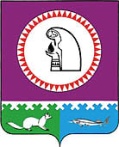 Администрация Октябрьского районаКОМИТЕТ ПО УПРАВЛЕНИЮ МУНИЦИПАЛЬНЫМИ ФИНАНСАМИПРИКАЗОб утверждении Указаний о порядке применения бюджетной классификации Российской Федерации в части, относящейся к расходам бюджета муниципального образования Октябрьский район
В соответствии со статьями 9, 21 Бюджетного кодекса Российской Федерации, приказом Министерства финансов Российской Федерации от 24.05.2022 года № 82н «О Порядке формирования и применения кодов бюджетной классификации Российской Федерации, их структуре и принципах назначения» (далее – Порядок, утвержденный приказом Минфина России от 24.05.2022 года № 82н), руководствуясь Положением о Комитете по управлению муниципальными финансами администрации Октябрьского района, утвержденным решением Думы Октябрьского района от 31.08.2006 № 98, Положением об отдельных вопросах организации и осуществления бюджетного процесса в муниципальном образовании Октябрьский район, утвержденным решением Думы Октябрьского района            от 07.11.2007 № 290, приказываю:1. Утвердить прилагаемые Указания о порядке применения бюджетной классификации Российской Федерации в части, относящейся к расходам бюджета муниципального образования Октябрьский район (далее  – Указания).2. Установить, что Указания применяются к правоотношениям, возникшим при составлении и исполнении бюджета муниципального образования Октябрьский район, начиная с бюджета на 2024 год и на плановый период 2025 и 2026 годов.3. Признать утратившими силу приказы Комитета по управлению муниципальными финансами администрации Октябрьского района: от 20.12.2022 № 57 «Об утверждении Указаний о порядке применения бюджетной классификации Российской Федерации в части, относящейся к расходам бюджета муниципального образования Октябрьский район»; от 29.05.2023 № 19 «О внесении изменений в Указания о порядке применения бюджетной классификации Российской Федерации в части, относящейся к расходам бюджета муниципального образования Октябрьский район, утвержденные приказом Комитета по управлению муниципальными финансами администрации Октябрьского района от 20.12.2022 № 57»; от 23.12.2022 № 59 «О внесении изменений в Указания о порядке применения бюджетной классификации Российской Федерации в части, относящейся к расходам бюджета муниципального образования Октябрьский район, утвержденные приказом Комитета по управлению муниципальными финансами администрации Октябрьского района от 17.12.2021 № 61»;4. Настоящий приказ вступает в силу с 01.01.2024.5. Контроль за исполнением настоящего приказа оставляю за собой.  Октябрьского района                                                                                                 Н.Г. КуклинаИсполнитель:Заместитель председателя Комитета, заведующий бюджетным отделом Комитета по управлениюмуниципальными финансами администрацииОктябрьского района Заворотынская Н.А. тел. 2-81-38 (310)Согласовано:Заведующий Юридическим отделом                                                                     Л.Ю. ДаниленкоУказатель рассылкик приказу Комитета по управлению муниципальными финансами от «21» декабря 2023 г.    № 43В книгу приказов – 1 экз.;Бюджетный отдел – 1 экз.;Отдел казначейского контроля исполнения бюджета – 1 экз.;Главным распорядителям средств бюджета Октябрьского района – 7 экз.Итого: 10 - экз.Утвержденыприказом Комитета по управлению муниципальными финансами администрации Октябрьского районаот «21» декабря 2023 года № 43  Указания о порядке применения бюджетной классификации Российской Федерации в части, относящейся к расходам бюджета муниципального образования Октябрьский районРаздел 1. Общие положенияНастоящие Указания разработаны в соответствии с положениями статей 9, 21 Бюджетного кодекса Российской Федерации. Целевые статьи расходов бюджета Октябрьского района обеспечивают привязку бюджетных ассигнований бюджета Октябрьского района к муниципальным программам Октябрьского района, их подпрограммам, основным мероприятиям и (или) непрограммным направлениям деятельности органов местного самоуправления Октябрьского района.Коды целевых статей расходов бюджета Октябрьского района формируются с учетом положений Указаний о порядке применения бюджетной классификации Российской Федерации, утвержденных Министерством финансов Российской Федерации.код программы (непрограммного направления деятельности) (1-2 разряды кода целевой статьи), предназначенный для кодирования муниципальных программ Октябрьского района, непрограммных направлений деятельности муниципальных органов местного самоуправления Октябрьского района;код типа структурного элемента (элемента непрограммного направления деятельности) подпрограммы (детализации непрограммного направления деятельности) (3 разряд кода целевой статьи расходов), предназначенный для кодирования бюджетных ассигнований по подпрограммам муниципальных программ Октябрьского района, а также по расходам, детализирующим непрограммные направления деятельности муниципальных органов местного самоуправления Октябрьского района;код структурного элемента (основного мероприятия) (4-5 разряды кода целевой статьи расходов), предназначенный для кодирования бюджетных ассигнований по основным мероприятиям, региональным проектам, направленным на достижение соответствующих результатов реализации федеральных проектов, входящих в состав национальных проектов (программ) в рамках муниципальных программ Октябрьского района;код направления расходов (6-10 разряды кода целевой статьи расходов), предназначенный для кодирования бюджетных ассигнований по соответствующему направлению расходования средств, конкретизирующий (при необходимости) отдельные направления расходов.Отражение расходов на реализацию региональных проектов осуществляется на уровне основных мероприятий муниципальных программ Октябрьского района (4-5 разряды).            Четвертый разряд кода целевой статьи расходов (00 0 Х0 00000), отражающий расходы на реализацию регионального проекта, отражающий расходы на реализацию регионального проекта, соответствует буквенному значению соответствующего национального проекта, установленному пунктом 42 Порядка, утвержденного приказом Минфина России от 24.05.2022 № 82н.	Пятый разряд кода целевой статьи расходов (00 0 ХY 00000) определяет цифровое значение, соответствующее номеру регионального проекта, входящего в состав национального проекта, приведенному в приложении 2 к Порядку, утвержденному приказом Минфина России от 24.05.2022 № 82н.	Отражение расходов бюджетов поселений, входящих в состав Октябрьского района, по целевым статьям расходов на реализацию региональных проектов, осуществляется на 4-5 разряде кода целевой статьи расходов, наименование и значение которых должны соответствовать наименованию и значению 4-5 разряда кода целевой статьи расходов бюджета Октябрьского района на реализацию региональных проектов.Целевым статьям расходов бюджетов присваиваются уникальные коды, сформированные с применением буквенно-цифрового ряда: 0, 1, 2, 3, 4, 5, 6, 7, 8, 9, А, Б, В, Г, Д, Е, Ж, И, К, Л, М, Н, П, Р, С, Т, У, Ф, Ц, Ч, Ш, Щ, Э, Ю, Я, D, F, G, J, L, N, Q, R, S, U, V, W, Y, Z.Коды направлений расходов, содержащих значения:50000-59990 – используются для отражения расходов бюджета Октябрьского района источником финансового обеспечения которых являются субвенции, иные межбюджетные трансферты, предоставляемые из федерального бюджета;50000-59990 - используются для отражения расходов бюджета Октябрьского района, на реализацию региональных (национальных федеральных) проектов в целях финансового обеспечения (софинансирования) которых предоставляются из федерального бюджета межбюджетные трансферты. L0000-L9990 – используются для отражения расходов бюджета Октябрьского района (за исключением расходов на реализацию региональных проектов), в том числе расходов на предоставление межбюджетных трансфертов бюджетам поселений, в целях софинансирования которых из бюджета автономного округа предоставляются субсидии и иные межбюджетные трансферты, в целях софинансирования которых бюджету автономного округа предоставляются из федерального бюджета субсидии и иные межбюджетные трансферты;D0000-D9990 – используются для отражения расходов бюджета Октябрьского района, источником финансового обеспечения которых являются средства бюджета автономного округа, дополнительно выделяемые на реализацию переданных полномочий Российской Федерации, источником финансового обеспечения которых являются субвенции из федерального бюджета; 82000-85990 – используются для отражения расходов бюджета Октябрьского района, источником финансового обеспечения которых являются субсидии, субвенции и иные межбюджетные трансферты, имеющие целевое назначение, предоставляемые из бюджета автономного округа;98000 – 98699 – используются для отражения расходов бюджета Октябрьского района, источником финансового обеспечения которых являются субсидии из бюджета автономного округа на реализацию инфраструктурных проектов;S0000-S9990 – используются для отражения расходов бюджета Октябрьского района, за счет средств бюджета Октябрьского района (далее - местный бюджет), в целях софинансирования которых бюджету Октябрьского района предоставляются субсидии из бюджета автономного округа. 89000-89990 – используются для отражения расходов бюджета Октябрьского района на предоставление межбюджетных трансфертов бюджетам поселений на реализацию муниципальных программ Октябрьского района.Перечень универсальных направлений расходов местного бюджета, которые могут применяться в различных целевых статьях расходов бюджета Октябрьского района, установлен разделом 3 «Универсальные направления расходов местного бюджета, увязываемые с муниципальными программами Октябрьского района, их подпрограммами, основными мероприятиями и (или) непрограммными направлениями деятельности (функциям) органов местного самоуправления» настоящих Указаний.Наименования направлений расходов бюджета Октябрьского района формируются Комитетом по управлению муниципальными финансами администрации Октябрьского района по целевому назначению направления расходов.Правила отнесения расходов бюджета Октябрьского района на соответствующие целевые статьи установлены разделом 2 «Правила отнесения расходов бюджета Октябрьского района на соответствующие целевые статьи» настоящих Указаний.Перечень кодов и наименований целевых статей расходов бюджета Октябрьского района установлен приложением 1 к настоящим Указаниям.Раздел 2. Правила отнесения расходов бюджета Октябрьского района на соответствующие целевые статьи01 0 00 00000 Муниципальная программа «Развитие образования в муниципальном образовании Октябрьский район»По данной целевой статье отражаются расходы на реализацию муниципальной программы «Развитие образования в муниципальном образовании Октябрьский район», осуществляемые по следующим подпрограммам муниципальной программы:        01 1 00 00000 Подпрограмма «Общее образование. Дополнительное образование детей».По данной целевой статье отражаются расходы на реализацию подпрограммы по следующим основным мероприятиям:01 1 01 00000 Основное мероприятие «Развитие системы дошкольного и общего образования».01 1 02  00000 Основное мероприятие «Развитие системы дополнительного образования детей».01 1 03 00000 Основное мероприятие «Обеспечение реализации основных общеобразовательных программ в образовательных организациях и организациях дополнительного образования, расположенных на территории Октябрьского района».В составе данного основного мероприятия отражаются расходы по соответствующим направлениям, в том числе:53030 – Ежемесячное денежное вознаграждение за классное руководство педагогическим работникам государственных и муниципальных общеобразовательных организаций, реализующих образовательные программы начального общего образования, образовательные программы основного общего образования, образовательные программы среднего общего образования. По данному направлению расходов отражаются расходы бюджета Октябрьского района на ежемесячное денежное вознаграждение за классное руководство педагогическим работникам муниципальных общеобразовательных организаций.82470 - Расходы на создание условий для осуществления присмотра и ухода за детьми, содержания детей в частных организациях, осуществляющих образовательную деятельность по реализации образовательных программ дошкольного образования, расположенных на территориях муниципальных образований Ханты-Мансийского автономного округа – Югры.По данному направлению расходов отражаются расходы бюджета Октябрьского района на создание условий для осуществления присмотра и ухода за детьми, содержания детей в частных организациях, осуществляющих образовательную деятельность по реализации образовательных программ дошкольного образования, расположенных на территории Октябрьского района.84301- Расходы на реализацию программ дошкольного образования муниципальным образовательным организациям.По данному направлению расходов отражаются расходы на реализацию программ дошкольного образования муниципальным образовательным организациям.84302- Расходы на реализацию программ дошкольного образования частным образовательным организациям.По данному направлению расходов отражаются расходы на реализацию программ дошкольного образования частным образовательным организациям. 84303- Расходы на реализацию основных общеобразовательных программ муниципальным общеобразовательным организациям.По данному направлению расходов отражаются расходы на реализацию основных общеобразовательных программ муниципальным общеобразовательным организациям.01 1 04 00000 Основное мероприятие «Организация летнего отдыха и оздоровление детей»В составе данного основного мероприятия отражаются расходы по соответствующим направлениям, в том числе:82050, S2050 - Расходы на организацию питания детей в возрасте от 6 до 17 лет (включительно) в лагерях с дневным пребыванием детей, в возрасте от 8 до 17 лет (включительно) – в палаточных лагерях, в возрасте от 14 до 17 лет (включительно) – в лагерях труда и отдыха с дневным пребыванием детей.По данному направлению расходов отражаются расходы бюджета Октябрьского района на организацию питания детей в возрасте от 6 до 17 лет (включительно) в лагерях с дневным пребыванием детей, в возрасте от 8 до 17 лет (включительно) – в палаточных лагерях, в возрасте от 14 до 17 лет (включительно) – в лагерях труда и отдыха с дневным пребыванием детей из бюджета автономного округа и доли софинансирования местным бюджетом84080 - Расходы на организацию и обеспечение отдыха и оздоровления детей, в том числе в этнической среде. По данному направлению расходов отражаются расходы бюджета на организацию и обеспечение отдыха и оздоровления детей, в том числе в этнической среде.01 1 ЕВ 00000 Региональный проект «Патриотическое воспитание граждан Российской Федерации»51790 Проведение мероприятий по обеспечению деятельности советников директора по воспитанию и взаимодействию с детскими общественными объединениями в общеобразовательных организациях.По данному направлению расходов отражаются расходы бюджета Октябрьского района на проведение мероприятий по обеспечению деятельности советников директора по воспитанию и взаимодействию с детскими общественными объединениями в общеобразовательных организациях из федерального, окружного бюджетов и доли софинансирования местного бюджета.01 2 00 00000 Подпрограмма «Система оценки качества образования и информационная прозрачность системы образования».По данной целевой статье отражаются расходы на реализацию подпрограммы по следующим основным мероприятиям:01 2 01 00000 Основное мероприятие «Развитие системы оценки качества образования, проведение государственной итоговой аттестации, единого государственного экзамена обучающихся».01 2 02 00000 Основное мероприятие «Повышение информационной открытости и прозрачности системы образования».01 3 00 00000 Подпрограмма «Молодежь Октябрьского района и допризывная подготовка».По данной целевой статье отражаются расходы на реализацию подпрограммы по следующим основным мероприятиям:01 3 01 00000 Основное мероприятие «Реализация эффективной системы социализации и самореализации молодежи, развитие потенциала молодежи».01 4 00 00000 Подпрограмма «Ресурсное обеспечение системы образования и молодежной политики».По данной целевой статье отражаются расходы на реализацию подпрограммы по следующим основным мероприятиям:01 4 01 00000 Основное мероприятие «Обеспечение функций управления и контроля в сфере образования и молодежной политики».По данному направлению расходов отражаются расходы бюджета на обеспечение органов местного самоуправления, на обеспечение деятельности (оказание услуг) муниципальных учреждений.01 4 02 00000 Основное мероприятие «Финансовое обеспечение полномочий исполнительного органа муниципального образования по исполнению публичных обязательств перед физическими лицами».В составе данного основного мероприятия отражаются расходы по соответствующим направлениям, в том числе:84030 Расходы на социальную поддержку отдельных категорий, обучающихся в муниципальных общеобразовательных организациях, частных общеобразовательных организациях, осуществляющих образовательную деятельность по имеющим государственную аккредитацию основным общеобразовательным программам.По данному направлению расходов отражаются расходы бюджета Октябрьского района на социальную поддержку отдельных категорий, обучающихся в муниципальных общеобразовательных организациях, частных общеобразовательных организациях, осуществляющих образовательную деятельность по имеющим государственную аккредитацию основным общеобразовательным программам.84050 Расходы на выплату компенсации части родительской платы за присмотр и уход за детьми в образовательных организациях, реализующих образовательные программы дошкольного образования.По данному направлению расходов отражаются расходы бюджета Октябрьского района на выплату компенсации части родительской платы за присмотр и уход за детьми в образовательных организациях, реализующих образовательные программы дошкольного образования.L3040 Расходы на организацию бесплатного горячего питания обучающихся, получающих начальное общее образование в государственных и муниципальных образовательных организациях.По данному направлению расходов отражаются расходы бюджета Октябрьского района на организацию бесплатного горячего питания обучающихся, получающих начальное общее образование в государственных и муниципальных образовательных организациях.01 4 03 00000 Основное мероприятие «Обеспечение комплексной безопасности и комфортных условий образовательного процесса».01 4 05 42121 Расходы на капитальный ремонт объектов.По данной целевой статье отражаются расходы бюджета Октябрьского района на проведение капитальных ремонтов в образовательных организациях.01 4 05 L7500 Расходы на реализацию мероприятий по модернизации школьных систем образования.По данной целевой статье отражаются расходы на реализацию мероприятий по модернизации школьных систем образования в образовательных организациях из федерального, окружного бюджетов и доли софинансирования местного бюджета.01 4 Е1 00000 Региональный проект «Современная школа»По данной целевой статье отражается создание материально-технической базы для реализации основных и дополнительных общеобразовательных программ.В составе данной целевой статьи отражаются расходы по соответствующим направлениям:Д5200, S5200 Расходы на строительство и реконструкцию общеобразовательных организаций.01 5 00 00000 Подпрограмма «Повышение доступности объектов и услуг сферы образования для инвалидов и других маломобильных групп населения».01 5 01 00000 Основное мероприятие «Формирование условий для беспрепятственного доступа инвалидов и других маломобильных групп населения к объектам и услугам в сфере образования»02 0 00 00000 Муниципальная программа «Устойчивое развитие коренных малочисленных народов Севера в муниципальном образовании Октябрьский район»По данной целевой статье отражаются расходы на реализацию муниципальной программы «Устойчивое развитие коренных малочисленных народов Севера в муниципальном образовании Октябрьский район», осуществляемые по следующим основным мероприятиям муниципальной программы:02 1 00 00000 Подпрограмма «Содействие развитие традиционной хозяйственной деятельности коренных малочисленных народов Севера и повышение уровня его адаптации к современным экономическим условиям с учетом обеспечения защиты исконной среды обитания и традиционного образа жизни»По данной целевой статье отражаются расходы на реализацию подпрограммы по следующим основным мероприятиям:02 1 01 00000 Основное мероприятие «Поддержка юридических и физических лиц из числа коренных малочисленных народов Севера, осуществляющих традиционную хозяйственную деятельность»	В составе данного основного мероприятия отражаются расходы по соответствующим направлениям, в том числе:84210 Расходы на реализацию полномочия, указанного в пункте 2 статьи 2 Закона Ханты-Мансийского автономного округа – Югры от 31.01.2011 года № 8-оз «О наделении органов местного самоуправления муниципальных образований Ханты-Мансийского автономного округа – Югры отдельным государственным полномочием по участию в реализации государственной программы Ханты-Мансийского автономного округа – Югры "Устойчивое развитие коренных малочисленных народов Севера».По данному направлению расходов отражаются расходы бюджета Октябрьского района на реализацию полномочия, указанного в пункте 2 статьи 2 Закона Ханты-Мансийского автономного округа – Югры от 31.01.2011 № 8-оз «О наделении органов местного самоуправления муниципальных образований Ханты-Мансийского автономного округа – Югры отдельным государственным полномочием по участию в реализации государственной программы Ханты-Мансийского автономного округа – Югры «Устойчивое развитие коренных малочисленных народов Севера».02 2 00 00000 Подпрограмма «Содействие развитию самобытной культуры, традиционного образа жизни, родного языка и национальных видов спорта коренных малочисленных народов Севера».По данной целевой статье отражаются расходы на реализацию подпрограммы по следующим основным мероприятиям:02 2 01 00000 Основное мероприятие «Сохранение нематериального и материального наследия Югры, популяризация культуры, традиций, традиционных ремесел коренных малочисленных народов Севера, продвижение культурных проектов».	02 2 02 00000 Основное мероприятие «Просветительские мероприятия, направленные на популяризацию и поддержку родных языков народов ханты, манси».03 0 00 00000 Муниципальная программа «Развитие культуры и туризма в муниципальном образовании Октябрьский район»По данной целевой статье отражаются расходы на реализацию муниципальной программы «Развитие культуры и туризма в муниципальном образовании Октябрьский район», осуществляемые по следующим подпрограммам муниципальной программы:03 1 00 00000 Подпрограмма «Модернизация и развитие учреждений и организаций культуры»По данной целевой статье отражаются расходы на реализацию подпрограммы по следующим основным мероприятиям03 1 01 00000 Основное мероприятие «Развитие библиотечного дела»В составе данного основного мероприятия отражаются расходы по соответствующим направлениям, в том числе:82520, S2520 Расходы на развитие сферы культуры в муниципальных образованиях Ханты-Мансийского автономного округа – Югры. По данным направлениям расходов отражаются расходы бюджета Октябрьского района на модернизацию муниципальных общедоступных библиотек Октябрьского района, в том числе комплектование книжных фондов.L5191 Государственная поддержка отрасли культуры (Комплектование книжных фондов библиотек муниципальных образований автономного округа)По данному направлению расходов отражаются расходы бюджета Октябрьского района на поддержку отрасли культуры, комплектование книжных фондов муниципальных общедоступных библиотек, в том числе за счет средств федерального бюджета. 03 1 А1 00000 Региональный проект «Культурная среда»03 1 А1 55193 Государственная поддержка отрасли культура в рамках реализации национального проекта «Культура» (Модернизация региональных и муниципальных школ искусств по видам искусств путем их реконструкции и (или) капитального ремонта)03 2 00 00000 Подпрограмма «Поддержка творческих инициатив, способствующих самореализации населения»По данной целевой статье отражаются расходы на реализацию подпрограммы по следующим основным мероприятиям:03 2 01 00000 Основное мероприятие «Поддержка одаренных детей и молодежи, развитие художественного образования».03 2 02 00000 Основное мероприятие «Сохранение нематериального и материального наследия Октябрьского района и продвижение муниципальных культурных проектов».03 2 03 00000 Основное мероприятие «Стимулирование культурного разнообразия в Октябрьском районе».89031 Расходы на проведение организационных и культурно-просветительных мероприятий с ветеранами (пенсионерами) Октябрьского района.По данному направлению расходов отражаются расходы бюджета Октябрьского района на иные межбюджетные трансферты, перечисляемые в бюджеты городских и сельских поселений, входящих в состав Октябрьского района, в рамках муниципальной программы на проведение организационных и культурно-просветительских мероприятий с ветеранами Октябрьского района.03 3 00 00000 Подпрограмма «Организационные, экономические, механизмы развития культуры, архивного дела и историко-культурного наследия».По данной целевой статье отражаются расходы на реализацию подпрограммы по следующим основным мероприятиям:03 3 01 00000 Основное мероприятие «Реализация единой государственной политики в сфере культуры и архивного дела».В составе данного основного мероприятия отражаются расходы по соответствующим направлениям, в том числе:84100 Расходы на осуществление полномочий по хранению, комплектованию, учету и использованию архивных документов, относящихся к государственной собственности Ханты-Мансийского автономного округа – Югры.По данному направлению расходов отражаются расходы на осуществление полномочий по хранению, комплектованию, учету и использованию архивных документов, относящихся к государственной собственности автономного округа.03 4 00 00000 Подпрограмма «Развитие туризма в Октябрьском районе».03 4 01 00000 Основное мероприятие «Формирование положительного имиджа Октябрьского района».03 4 02 00000 Основное мероприятие «Разработка, изготовление и распространение информационно-рекламных материалов о туристских ресурсах Октябрьского района».04 0 00 00000 Муниципальная программа «Развитие физической культуры и спорта в муниципальном образовании Октябрьский район»По данной целевой статье отражаются расходы на реализацию муниципальной программы «Развитие физической культуры и спорта в муниципальном образовании Октябрьский район», осуществляемые по следующим подпрограммам муниципальной программы:04 1 00 00000 Подпрограмма «Развитие физической культуры, массового и детско- юношеского спорта».По данной целевой статье отражаются расходы на реализацию подпрограммы по следующим основным мероприятиям:04 1 01 00000 Основное мероприятие «Развитие массовой физической культуры и спорта».82130, S2130 Расходы на софинансирование расходов муниципальных образований по развитию сети спортивных объектов шаговой доступности.По данным направлениям расходов отражаются расходы бюджета Октябрьского района на софинансирование расходов по развитию сети спортивных объектов шаговой доступности.04 1 Р5 00000 Региональный проект «Спорт – норма жизни».50810 Государственная поддержка спортивных организаций, входящих в систему спортивной подготовки.04 2 00 00000 Подпрограмма «Развитие спорта высших достижений и системы подготовки спортивного резерва».По данной целевой статье отражаются расходы на реализацию подпрограммы по следующим основным мероприятиям:04 2 01 00000 Основное мероприятие «Создание условий для удовлетворения потребности населения Октябрьского района в оказании услуг в сфере физической культуры и спорта».04 2 02 00000 Основное мероприятие «Обеспечение подготовки спортивного резерва и сборных команд Октябрьского района по видам спорта».В составе данного основного мероприятия отражаются расходы по соответствующим направлениям, в том числе:82970, S2970 Расходы на софинансирование расходов муниципальных образований по обеспечению образовательных организаций, осуществляющих подготовку спортивного резерва.По данным направлениям расходов отражаются расходы бюджета Октябрьского района на обеспечение образовательных организаций, осуществляющих подготовку спортивного резерва.05 0 00 00000 Муниципальная программа «Развитие агропромышленного комплекса в муниципальном образовании Октябрьский район»По данной целевой статье отражаются расходы на реализацию муниципальной программы «Развитие агропромышленного комплекса в муниципальном образовании Октябрьский район», осуществляемые по следующим основным мероприятиям муниципальной программы:05 0 01 00000 Основное мероприятие «Реализация мероприятий по развитию агропромышленного комплекса Октябрьского района».В составе данного основного мероприятия отражаются расходы по соответствующим направлениям, в том числе:61300 Субсидии юридическим лицам (кроме некоммерческих организаций), индивидуальным предпринимателям, физическим лицам- производителям товаров, работ, услуг.По данному направлению расходов отражаются расходы бюджета Октябрьского района на предоставление субсидий юридическим и физическим лицам в части затрат по развитию агропромышленного комплекса.05 0 02 00000 Основное мероприятие «Государственная поддержка агропромышленного комплекса".В составе данного основного мероприятия отражаются расходы по соответствующим направлениям, в том числе:84350 Расходы на поддержку и развитие животноводстваПо данному направлению расходов отражаются расходы Октябрьского района на возмещение части затрат на содержание маточного поголовья крупного рогатого скота специализированных мясных пород, на произведенное и реализованное мясо тяжеловесного (не менее 450 кг) молодняка (в возрасте не старше 18 месяцев) крупного рогатого скота специализированных мясных пород.05 0 03 00000 Основное мероприятие «Проведение ветеринарно-профилактических, диагностических, противоэпизоотических мероприятий, направленных на предупреждение и ликвидацию болезней, общих для человека и животных».В составе данного основного мероприятия отражаются расходы по соответствующим направлениям, в том числе:84200 Расходы на организацию мероприятий при осуществлении деятельности по обращению с животными без владельцев.По данному направлению расходов отражаются расходы бюджета Октябрьского района на реализацию переданного полномочия по проведению мероприятий по предупреждению и ликвидации болезней животных, их лечению, защите населения от болезней, общих для человека и животных.06 0 00 00000 Муниципальная программа «Экологическая безопасность в муниципальном образовании Октябрьский район»По данной целевой статье отражаются расходы на реализацию муниципальной программы «Экологическая безопасность в муниципальном образовании Октябрьский район», осуществляемые по следующим основным мероприятиям муниципальной программы:06 0 02 00000 Основное мероприятие «Улучшение экологической ситуации на территории Октябрьского района».В составе данного основного мероприятия отражаются расходы по соответствующим направлениям, в том числе:20020 Природоохранные мероприятия Международной экологической акции «Спаси и сохрани».По данному направлению расходов отражаются расходы бюджета Октябрьского района на мероприятия, проводимые в рамках Международной экологической акции «Спаси и сохрани».82990, S2990 Ликвидация объектов накопленного вреда окружающей среде.По данному направлению расходов отражаются расходы бюджета Октябрьского района на ликвидацию объектов накопленного вреда окружающей среде за счет средств окружного бюджета и доли софинансирования местного бюджета.84290 Расходы на осуществление отдельных государственных полномочий Ханты-Мансийского автономного округа – Югры в сфере обращения с твердыми коммунальными отходамиПо данному направлению расходов отражаются расходы бюджета Октябрьского района на строительство межмуниципального полигона ТКО, комплекса обезвреживания 
полного цикла твердых коммунальных отходов.89061 Расходы на создание площадок временного накопления твердых коммунальных отходов.По данному направлению расходов отражаются расходы бюджета Октябрьского района на иные межбюджетные трансферты, перечисляемые в бюджеты городских и сельских поселений, входящих в состав Октябрьского района, в рамках муниципальной программы на создание площадок временного накопления твердых коммунальных отходов.06 0 G2 00000 Региональный проект «Комплексная система обращения с твердыми коммунальными отходами».В составе данного основного мероприятия отражаются расходы по соответствующим направлениям, в том числе:98020, S2820 Расходы на создание в соответствии с концессионными соглашениями объектов обращения с отходами, за счет бюджетных кредитов на реализацию инфраструктурных проектов.По данному направлению расходов отражаются расходы бюджета Октябрьского района на строительство межмуниципального полигона ТКО, комплекса обезвреживания 
полного цикла твердых коммунальных отходов.К8020 Расходы на создание в соответствии с концессионными соглашениями объектов обращения с отходами в целях реализации инфраструктурных проектов за счет средств Ханты-Мансийского автономного округа-Югры.По данному направлению расходов отражаются расходы бюджета Октябрьского района на строительство полигона ТКО, комплекса обезвреживания 
полного цикла твердых коммунальных отходов.07 0 00 00000 Муниципальная программа «Развитие муниципальной службы в муниципальном образовании Октябрьский район»По данной целевой статье отражаются расходы на реализацию муниципальной программы «Развитие муниципальной службы в муниципальном образовании Октябрьский район», осуществляемые по следующим основным мероприятиям муниципальной программы:07 0 03 00000 Основное мероприятие «Организация повышения профессионального уровня работников органов местного самоуправления Октябрьского района».07 0 04 00000 Основное мероприятие «Организация и проведение ежегодного конкурса «Лучший муниципальный служащий».07 0 05 00000 Основное мероприятие «Обеспечение выполнения полномочий и функций органов местного самоуправления Октябрьского района». 07 0 06 00000 Основное мероприятие «Реализация переданных государственных полномочий по государственной регистрации актов гражданского состояния».В составе данного основного мероприятия отражаются расходы по соответствующим направлениям, в том числе:59300 Осуществление переданных полномочий Российской Федерации на государственную регистрацию актов гражданского состояния.По данному направлению расходов отражаются расходы бюджета Октябрьского района на осуществление переданных в соответствии с пунктом 1 статьи 4 Федерального закона от 15.11.1997 № 143-ФЗ «Об актах гражданского состояния» полномочий Российской Федерации по государственной регистрации актов гражданского состояния и предоставление субвенций бюджетам городских и сельских поселений Октябрьского района на осуществление указанных полномочий Российской Федерации по государственной регистрации актов гражданского состояния за счет средств федерального бюджета.D9300 Осуществление переданных полномочий Российской Федерации на государственную регистрацию актов гражданского состояния за счет средств бюджета Ханты-Мансийского автономного округа – Югры.По данному направлению расходов отражаются расходы бюджета Октябрьского района на осуществление переданных в соответствии с пунктом 1 статьи 4 Федерального закона от 15.11.1997 № 143-ФЗ «Об актах гражданского состояния» полномочий Российской Федерации, а также отдельных государственных полномочий Ханты-Мансийского автономного округа – Югры по государственной регистрации актов гражданского состояния за счет средств бюджета автономного округа.07 0 07 00000 Основное мероприятие «Организация деятельности муниципальной комиссии по делам несовершеннолетних и защите их прав при администрации Октябрьского района»В составе данного основного мероприятия отражаются расходы по соответствующему направлению в том числе:84270 Расходы на осуществление отдельных государственных полномочий по созданию и осуществлению деятельности муниципальных комиссий по делам несовершеннолетних и защите их прав.По данному направлению расходов отражаются расходы бюджета Октябрьского района на осуществление отдельных государственных полномочий по созданию и осуществлению деятельности муниципальных комиссий по делам несовершеннолетних и защите их прав.07 0 08 00000 Основное мероприятие «Выплата пенсии за выслугу лет муниципальным служащим»В составе данного основного мероприятия отражаются расходы по соответствующему направлению в том числе:71600 Пенсионное обеспечение за выслугу летПо данному направлению расходов отражаются расходы бюджета Октябрьского района на выплату пенсии за выслугу лет муниципальным служащим.08 0 00 00000 Муниципальная программа «Развитие малого и среднего предпринимательства в муниципальном образовании Октябрьский район»По данной целевой статье отражаются расходы на реализацию муниципальной программы «Развитие малого и среднего предпринимательства в муниципальном образовании Октябрьский район», осуществляемые по следующим основным мероприятиям муниципальной программы:08 1 00 00000 Подпрограмма «Развитие малого и среднего предпринимательства».08 0 01 00000 Основное мероприятие «Создание условий для развития субъектов малого и среднего предпринимательства».По данному направлению расходов отражаются расходы бюджета Октябрьского района на предоставление субсидий на развитие малого и среднего предпринимательства.08 2 00 00000 Подпрограмма «Финансовая поддержка субъектов малого и среднего предпринимательства».08 2 01 00000 Основное мероприятие «Финансовая поддержка субъектов малого и среднего предпринимательства».08 2 I4 00000 Региональный проект «Создание условий для легкого старта и комфортного ведения бизнеса».В составе данного основного мероприятия отражаются расходы по соответствующим направлениям, в том числе:82330, S2330 Расходы на финансовую поддержку субъектов малого и среднего предпринимательства, впервые зарегистрированных и действующих менее одного года, на развитие социального предпринимательства.По данному направлению расходов отражаются расходы бюджета Октябрьского района на финансовую поддержку субъектов малого и среднего предпринимательства впервые зарегистрированных и действующих менее одного года, на развитие социального предпринимательства.08 2 I5 00000 Региональный проект «Акселерация субъектов малого и среднего предпринимательства»82380, S2380 Расходы на финансовую поддержку субъектам малого и среднего предпринимательства.По данному направлению расходов отражаются расходы бюджета Октябрьского района на финансовую поддержку субъектам малого и среднего предпринимательства.09 0 00 00000 Муниципальная программа «Развитие жилищной сферы в муниципальном образовании Октябрьский район»По данной целевой статье отражаются расходы на реализацию муниципальной программы «Развитие жилищной сферы в муниципальном образовании Октябрьский район», осуществляемые по следующим подпрограммам муниципальной программы:09 1 00 00000 Подпрограмма «Содействие развитию жилищного строительства».По данной целевой статье отражаются расходы на реализацию подпрограммы по следующим основным мероприятиям:09 1 01 00000 Основное мероприятие «Приобретение жилых помещений в целях предоставления гражданам, формирование муниципального маневренного жилищного фонда».В составе данного основного мероприятия отражаются расходы по соответствующим направлениям, в том числе:82901 Мероприятия по приобретению жилья и осуществление выплат гражданам, в чьей собственности находятся жилые помещения, входящие в аварийный жилищный фонд.S2901 Доля софинансирования на мероприятия по приобретению жилья и осуществление выплат гражданам, в чьей собственности находятся жилые помещения, входящие в аварийный жилищный фонд.По данным направлениям расходов отражаются расходы бюджета Октябрьского района на приобретение жилья, в целях реализации полномочий муниципального образования Октябрьский район в области жилищных отношений, установленных законодательством РФ из бюджета автономного округа и доли софинансирования местным бюджетом.09 1 F3 00000 Региональный проект «Обеспечение устойчивого сокращения непригодного для проживания жилищного фонда»В составе данного основного мероприятия отражаются расходы по соответствующим направлениям, в том числе:67484 Расходы на обеспечение устойчивого сокращения непригодного для проживания жилищного фонда, за счет средств бюджета автономного округа.По данному направлению расходов отражаются расходы бюджета Октябрьского района на обеспечение устойчивого сокращения непригодного для проживания жилищного фонда за счет окружного бюджета.6748S Расходы на обеспечение устойчивого сокращения непригодного для проживания жилищного фонда, за счет средств местного бюджета.По данному направлению расходов отражаются расходы бюджета Октябрьского района на обеспечение устойчивого сокращения непригодного для проживания жилищного фонда за счет местного бюджета.09 2 00 00000 Подпрограмма «Обеспечение мерами государственной поддержки по улучшению жилищных условий отдельных категорий граждан, проживающих на территории Октябрьского района».По данной целевой статье отражаются расходы на реализацию подпрограммы по следующим основным мероприятиям:	09 2 01 00000 Основное мероприятие «Обеспечение жильем молодых семей на территории Октябрьского района» государственной программы Российской Федерации «Обеспечение доступным и комфортным жильем и коммунальными услугами граждан Российской Федерации».В составе данного основного мероприятия отражаются расходы по соответствующим направлениям, в том числе:L4970 Реализация мероприятий по обеспечению жильем молодых семей. По данному направлению расходов отражаются расходы бюджета Октябрьского района на реализацию мероприятий по обеспечению жильем молодых семей на территории Октябрьского района за счет средств федерального, окружного и местного бюджета.09 2 02 00000 Основное мероприятие «Улучшение жилищных условий ветеранов Великой Отечественной войны, ветеранов боевых действий, инвалидов и семей, имеющих детей-инвалидов, вставших на учет в качестве нуждающихся в жилых помещениях до 1 января 2005 года на территории Октябрьского района».В составе данного основного мероприятия отражаются расходы по соответствующим направлениям, в том числе:51350 Осуществление полномочий по обеспечению жильем отдельных категорий граждан, установленных Федеральным законом от 12.01.1995 № 5-ФЗ «О ветеранах».По данному направлению расходов отражаются расходы бюджета Октябрьского района на осуществление полномочий по обеспечению жильем отдельных категорий граждан, установленных Федеральным законом от 12.01.1995 № 5-ФЗ «О ветеранах», за счет средств федерального бюджета.09 2 04 00000 Основное мероприятие «Осуществление отдельных государственных полномочий, указанных в пунктах 3.1, 3.2 статьи 2 Закона ХМАО-Югры от 31.03.2009 № 36-оз в рамках подпрограммы «Обеспечение мерами государственной поддержки по улучшению жилищных условий отдельных категорий граждан».В составе данного основного мероприятия отражаются расходы по соответствующим направлениям, в том числе:84220 Расходы на реализацию полномочий, указанных в пунктах 3.1, 3.2 статьи 2 Закона Ханты-Мансийского автономного округа – Югры от 31.03.2009 № 36-оз «О наделении органов местного самоуправления муниципальных образований Ханты-Мансийского автономного округа – Югры отдельными государственными полномочиями для обеспечения жилыми помещениями отдельных категорий граждан, определенных федеральным законодательством».По данному направлению расходов отражаются расходы бюджета Октябрьского района на реализацию полномочий, указанных в пунктах 3.1, 3.2 статьи 2 закона автономного округа от 31.03.2009 № 36-оз «О наделении органов местного самоуправления муниципальных образований Ханты-Мансийского автономного округа – Югры отдельными государственными полномочиями для обеспечения жилыми помещениями отдельных категорий граждан, определенных федеральным законодательством».09 2 05 00000 Основное мероприятие «Переселение граждан из жилых помещений, не отвечающих требованиям в связи с превышением предельно допустимой концентрации фенола и (или) формальдегида»В составе данного основного мероприятия отражаются расходы по соответствующим направлениям, в том числе:L1780 Переселение граждан из не предназначенных для проживания строений, созданных в период промышленного освоения Сибири и Дальнего Востока.По данному направлению расходов отражаются расходы бюджета Октябрьского района на переселение граждан из жилых помещений, не отвечающих требованиям в связи с превышением предельно допустимой концентрации фенола и формальдегида.10 0 00 00000 Муниципальная программа «Развитие жилищно-коммунального хозяйства в муниципальном образовании Октябрьский район»По данной целевой статье отражаются расходы на реализацию муниципальной программы «Развитие жилищно-коммунального комплекса в муниципальном образовании Октябрьский район», осуществляемые по следующим подпрограммам муниципальной программы:10 1 00 00000 Подпрограмма «Создание условий для обеспечения качественными коммунальными услугами»По данной целевой статье отражаются расходы на реализацию подпрограммы по следующим основным мероприятиям:10 1 01 00000 Основное мероприятие «Реализация полномочий в сфере жилищно- коммунального комплекса».В составе данного основного мероприятия отражаются расходы по соответствующим направлениям, в том числе:20030 Формирование резервов материальных ресурсов (запасов) для предупреждения ликвидации чрезвычайных ситуаций.По данному направлению расходов отражаются расходы бюджета Октябрьского района по формированию резервов материальных ресурсов (запасов) для предупреждения ликвидации чрезвычайных ситуаций. 82591, S2591 Расходы на капитальный ремонт (с заменой) систем газораспределения, теплоснабжения, водоснабжения и водоотведения, в том числе с применением композитных материалов.По данному направлению расходов отражаются расходы бюджета Октябрьского района на капитальный ремонт (с заменой) систем газораспределения, теплоснабжения, водоснабжения и водоотведения, в том числе с применением композитных материалов из бюджета автономного округа и доли софинансирования местным бюджетом.89101 Иные межбюджетные трансферты на формирование резервов материальных ресурсов (запасов) для предупреждения, ликвидации чрезвычайных ситуаций.По данному направлению расходов отражаются расходы бюджета Октябрьского района на иные межбюджетные трансферты, перечисляемые в бюджеты городских и сельских поселений в рамках муниципальной программы на формирование резервов материальных ресурсов (запасов) для предупреждения, ликвидации чрезвычайных ситуаций.89105 Иные межбюджетные трансферты на реализацию полномочий в сфере жилищно-коммунального комплекса.По данному направлению расходов отражаются расходы бюджета Октябрьского района на иные межбюджетные трансферты, перечисляемые в бюджеты городских и сельских поселений в рамках муниципальной программы на реализацию полномочий в сфере жилищно-коммунального комплекса.10 1 02 00000 Основное мероприятие «Реконструкция, расширение, модернизация, строительство коммунальных объектов».В составе данного основного мероприятия отражаются расходы по соответствующим направлениям, в том числе:09505, S9505 Обеспечение мероприятий по модернизации систем коммунальной инфраструктуры за счет средств, поступивших от публично-правовой компании «Фонд развития территорий».По данному направлению расходов отражаются расходы бюджета Октябрьского района на обеспечение мероприятий по модернизации систем коммунальной инфраструктуры за счет средств, поступивших от публично-правовой компании «Фонд развития территорий» из бюджета автономного округа и доли софинансирования местного бюджета.10 2 00 00000 Подпрограмма «Обеспечение равных прав потребителей на получение энергетических ресурсов».По данной целевой статье отражаются расходы на реализацию подпрограммы по следующим основным мероприятиям:10 2 01 00000 Основное мероприятие «Реализация мероприятий обеспечения равных прав потребителей на получение энергетических ресурсов».В составе данного основного мероприятия отражаются расходы по соответствующим направлениям, в том числе:61110 Субсидии на компенсацию выпадающих доходов (дополнительных затрат) организациям, предоставляющим населению услуги теплоснабжения, горячего водоснабжения, отопления или тепло для предоставления указанных услуг по тарифам, не обеспечивающим возмещение издержек. По данному направлению расходов отражаются расходы бюджета Октябрьского района на предоставление субсидий организациям на компенсацию выпадающих доходов (дополнительных затрат) организациям, предоставляющим населению услуги теплоснабжения, горячего водоснабжения, отопления или тепло для предоставления указанных услуг по тарифам, не обеспечивающим возмещение издержек.61120 Субсидии на компенсацию выпадающих доходов (дополнительных затрат) организациям, предоставляющим населению услуги холодного водоснабжения и водоотведения или воду для предоставления указанных услуг по тарифам, не обеспечивающим возмещение издержек.По данному направлению расходов отражаются расходы бюджета Октябрьского района на предоставление субсидий организациям на компенсацию выпадающих доходов (дополнительных затрат) организациям, предоставляющим населению услуги холодного водоснабжения и водоотведения или воду для предоставления указанных услуг по тарифам, не обеспечивающим возмещение издержек.61130 Субсидии на погашение задолженности за потребленные топливно-энергетические ресурсы производителям товаров, услуг в сфере теплоснабжения, водоснабжения и водоотведения, оказывающим коммунальные услуги потребителям.По данному направлению расходов отражаются расходы бюджета Октябрьского района на предоставление субсидии на погашение задолженности за потребленные топливно-энергетические ресурсы производителям товаров, услуг в сфере теплоснабжения, водоснабжения и водоотведения, оказывающим коммунальные услуги потребителям.84340 Расходы на возмещение недополученных доходов организациям, осуществляющим реализацию населению сжиженного газа по социально ориентированным розничным ценам (в том числе администрирование).По данному направлению расходов отражаются расходы бюджета Октябрьского района на возмещение недополученных доходов организациям, осуществляющим реализацию населению сжиженного газа по социально ориентированным розничным ценам.10 3 00 00000 Подпрограмма «Эффективное управление объектами жилищного хозяйства, муниципальной собственности».10 3 01 00000 Основное мероприятие «Повышение эффективности управления и содержания муниципального жилищного фонда».89102 Иные межбюджетные трансферты на капитальный ремонт жилого фонда.По данному направлению расходов отражаются расходы бюджета Октябрьского района на иные межбюджетные трансферты, перечисляемые в бюджеты городских и сельских поселений в рамках муниципальной программы на капитальный ремонт жилищного фонда.10 3 02 00000 Основное мероприятие «Признание объектов недвижимости аварийными и проведение мероприятий по их сносу».89107 Иные межбюджетные трансферты на обследование технического состояния объектов с целью признания их аварийным.По данному направлению расходов отражаются расходы бюджета Октябрьского района на иные межбюджетные трансферты, перечисляемые в бюджеты городских и сельских поселений в рамках муниципальной программы на обследование технического состояния объектов с целью признания их аварийным.89108 Иные межбюджетные трансферты на снос объектов признанных аварийными.По данному направлению расходов отражаются расходы бюджета Октябрьского района на иные межбюджетные трансферты, перечисляемые в бюджеты городских и сельских поселений в рамках муниципальной программы на снос объектов признанных аварийными.99108 Расходы на снос объектов признанных аварийными.По данному направлению расходов отражаются расходы бюджета Октябрьского района на снос объектов признанных аварийными.11 0 00 00000 Муниципальная программа «Современная транспортная система в муниципальном образовании Октябрьский район»По данной целевой статье отражаются расходы на реализацию муниципальной программы «Современная транспортная система в муниципальном образовании Октябрьский район», осуществляемые по следующим подпрограммам муниципальной программы:11 1 00 00000 Подпрограмма «Дорожное хозяйство».11 1 01 00000 Основное мероприятие «Реализация мероприятий в рамках дорожной деятельности».По данной целевой статье отражаются расходы на реализацию подпрограммы по следующим основным мероприятиям:82390 Расходы на капитальный ремонт и ремонт автомобильных дорог общего пользования местного значения (Средства дорожного фонда ХМАО-Югры).S2390 Доля софинансирования на капитальный ремонт и ремонт автомобильных дорог общего пользования местного значения (Средства дорожного фонда ХМАО-Югры).По данным направлениям расходов отражаются расходы бюджета Октябрьского района на капитальный ремонт и ремонт автомобильных дорог общего пользования местного значения за счет средств дорожного фонда ХМАО-Югры и доли софинансирования местного бюджета.83000 Расходы на приведение автомобильных дорог местного значения в нормативное состояние (Средства дорожного фонда ХМАО-Югры)S3000 Доля софинансирования на приведение автомобильных дорог местного значения в нормативное состояние (Средства дорожного фонда ХМАО-Югры)По данным направлениям расходов отражаются расходы бюджета Октябрьского района на приведение автомобильных дорог местного значения в нормативное состояние за счет средств дорожного фонда ХМАО-Югры и доли софинансирования местного бюджета.89111 Иные межбюджетные трансферты на капитальный ремонт и ремонт автомобильных дорог общего пользования местного значения.По данному направлению расходов отражаются расходы бюджета Октябрьского района на иные межбюджетные трансферты, перечисляемые в бюджеты городских и сельских поселений в рамках муниципальной программы на капитальный ремонт и ремонт автомобильных дорог общего пользования местного значения.11 2 00 00000 Подпрограмма «Воздушный транспорт».По данной целевой статье отражаются расходы на реализацию подпрограммы по следующим основным мероприятиям:11 2 01 00000 Основное мероприятие «Реализация мероприятий воздушного транспорта».61400 Субсидии на возмещение убытков предприятиям, осуществляющим перевозки пассажиров.11 3 00 00000 Подпрограмма «Речной транспорт».По данной целевой статье отражаются расходы на реализацию подпрограммы по следующим основным мероприятиям:11 3 01 00000 Основное мероприятие «Реализация мероприятий речного транспорта».61400 Субсидии на возмещение убытков предприятиям, осуществляющим перевозки пассажиров.11 4 00 00000 Подпрограмма «Автомобильный транспорт».По данной целевой статье отражаются расходы на реализацию подпрограммы по следующим основным мероприятиям:11 4 01 00000 Основное мероприятие «Реализация мероприятий автомобильного транспорта».12 0 00 00000 Муниципальная программа «Профилактика правонарушений и обеспечение отдельных прав граждан в муниципальном образовании Октябрьский район»По данной целевой статье отражаются расходы на реализацию муниципальной программы «Профилактика правонарушений и обеспечение отдельных прав граждан в муниципальном образовании Октябрьский район», осуществляемые по следующим подпрограммам муниципальной программы:12 1 00 00000 Подпрограмма «Профилактика правонарушений в сфере общественного порядка».По данной целевой статье отражаются расходы на реализацию подпрограммы по следующим основным мероприятиям:12 1 01 00000 Основное мероприятие «Мероприятия, направленные на профилактику правонарушений в сфере общественного порядка».В составе данного основного мероприятия отражаются расходы по соответствующим направлениям, в том числе:20050 Мероприятия по профилактике правонарушений в сфере общественного порядкаПо данному направлению расходов отражаются расходы бюджета Октябрьского района на мероприятия по профилактике правонарушений в сфере общественного порядка.51200 Осуществление полномочий по составлению (изменению) списков кандидатов в присяжные заседатели федеральных судов общей юрисдикции в Российской федерацииПо данному направлению расходов отражаются расходы бюджета Октябрьского района по составлению (изменению) списков кандидатов в присяжные заседатели федеральных судов общей юрисдикции в Российской федерации за счет федерального бюджета;82300 Расходы на создание условий для деятельности народных дружин.По данному направлению расходов отражаются расходы бюджета Октябрьского района на создание условий для деятельности народных дружин из бюджета автономного округа.84250 Расходы на осуществление отдельных государственных полномочий по созданию административных комиссий и определению перечня должностных лиц органов местного самоуправления, уполномоченных составлять протоколы об административных правонарушениях, предусмотренных пунктом 2 статьи 48 Закона Ханты-Мансийского автономного округа – Югры от 11.06.2010 № 102-оз "Об административных правонарушениях".По данному направлению расходов отражаются расходы бюджета Октябрьского района на осуществление отдельных государственных полномочий по созданию административных комиссий и определению перечня должностных лиц органов местного самоуправления, уполномоченных составлять протоколы об административных правонарушениях, предусмотренных пунктом 2 статьи 48 Закона Ханты-Мансийского автономного округа – Югры от 11.06.2010 № 102-оз "Об административных правонарушениях".12 2 00 00000 Подпрограмма «Формирование законопослушного поведения участников дорожного движения».По данной целевой статье отражаются расходы на реализацию подпрограммы по следующим основным мероприятиям:12 2 01 00000 Основное мероприятие «Мероприятия, направленные на профилактику правонарушений в сфере безопасности дорожного движения».В составе данного основного мероприятия отражаются расходы по соответствующим направлениям, в том числе:20060 Мероприятия по профилактике правонарушений в сфере безопасности дорожного движения.12 3 00 00000 Подпрограмма «Профилактика незаконного оборота и потребления наркотических средств и психотропных веществ»По данной целевой статье отражаются расходы на реализацию подпрограммы по следующим основным мероприятиям:12 3 01 00000 Основное мероприятие «Проведение мероприятий, направленных на формирование в обществе ценностного отношения к здоровому образу жизни и антинаркотического мировоззрения».В составе данного основного мероприятия отражаются расходы по соответствующим направлениям, в том числе:20040 Проведение мероприятий, направленных к здоровому образу жизни и антинаркотического мировоззрения.13 0 00 00000 Муниципальная программа «Пространственное развитие и формирование комфортной городской среды в муниципальном образовании Октябрьский район»По данной целевой статье отражаются расходы на реализацию муниципальной программы «Пространственное развитие и формирование комфортной городской среды в муниципальном образовании Октябрьский район», осуществляемые по следующим подпрограммам муниципальной программы:13 1 00 00000 Подпрограмма «Градостроительное обеспечение и комплексное развитие территории Октябрьского района»По данной целевой статье отражаются расходы на реализацию подпрограммы по следующим основным мероприятиям:82910, S2910 Расходы для реализации полномочий в области градостроительной деятельности.По данному направлению расходов отражаются расходы бюджета Октябрьского района на градостроительную деятельность, направленную на достижение показателей целевой модели «Получение разрешение на строительство и территориальное планирование» из бюджета автономного округа и доли софинансирования местным бюджетом. 13 2 00 00000 Подпрограмма «Формирование комфортной городской среды».По данной целевой статье отражаются расходы на реализацию подпрограммы по следующим основным мероприятиям:13 2 01 00000 Основное мероприятие «Реализация мероприятий по благоустройству»В составе данного основного мероприятия отражаются расходы по соответствующим направлениям, в том числе:89130 Иные межбюджетные трансферты на обработку контейнерных площадок и контейнеров.По данному направлению расходов отражаются расходы бюджета Октябрьского района на иные межбюджетные трансферты, перечисляемые в бюджеты городских и сельских поселений в рамках муниципальной программы на обработку контейнерных площадок и контейнеров.13 2 F2 00000 Региональный проект «Формирование комфортной городской среды»В составе данного основного мероприятия отражаются расходы по соответствующим направлениям, в том числе:55550 Реализация программ формирования современной городской среды.По данному направлению расходов отражаются расходы бюджета Октябрьского района на поддержку формирования современной городской среды Октябрьского района в рамках реализации Федерального проекта «Формирование комфортной городской среды».14 0 00 00000 Муниципальная программа «Безопасность жизнедеятельности в муниципальном образовании Октябрьский район»По данной целевой статье отражаются расходы на реализацию муниципальной программы «Безопасность жизнедеятельности в муниципальном образовании Октябрьский район», осуществляемые по следующим основным мероприятиям муниципальной программы:14 1 00 00000 Подпрограмма «Организация и осуществление мероприятий по гражданской обороне, защите населения и территории Октябрьского района от чрезвычайных ситуаций».14 1 01 00000 Основное мероприятие «Предупреждение и ликвидация чрезвычайных ситуаций природного и техногенного характера в Октябрьском районе».По данной целевой статье отражаются расходы на реализацию подпрограммы по следующим направлениям:20500 Расходы на проведение мероприятий по гражданской обороне и чрезвычайным ситуациям.89141 Иные межбюджетные трансферты на содержание резервов материальных ресурсов (запасов) для предупреждения, ликвидации чрезвычайных ситуаций в целях гражданской обороны.По данному направлению расходов отражаются расходы бюджета Октябрьского района на иные межбюджетные трансферты, перечисляемые в бюджеты городских и сельских поселений в рамках муниципальной программы на содержание резервов материальных ресурсов (запасов) для предупреждения, ликвидации чрезвычайных ситуаций в целях гражданской обороны.89142 Содержание противопаводковой дамбы.По данному направлению расходов отражаются расходы бюджета Октябрьского района на иные межбюджетные трансферты, перечисляемые в бюджеты городских и сельских поселений в рамках муниципальной программы на содержание противопаводковой дамбы.14 1 02 00000 Основное мероприятие «Обеспечение деятельности Единой дежурно-диспетчерской службы Октябрьского района МКУ «Служба материально-технического обеспечения»По данному направлению расходов отражаются расходы бюджета Октябрьского района на обеспечение деятельности Единой дежурно-диспетчерской службы Октябрьского района МКУ "Служба материально-технического обеспечения.14 2 00 00000 Подпрограмма «Укрепление пожарной безопасности».По данной целевой статье подпрограммы отражаются расходы бюджета Октябрьского района, направленные на укрепление пожарной безопасности.14 2 01 00000 Основное мероприятие «Обеспечение пожарной безопасности в Октябрьском районе».20512 Строительство источников наружного противопожарного водоснабжения.20513 Содержание противопожарных резервуаров.15 0 00 00000 Муниципальная программа «Осуществление поселком городского типа Октябрьское функций административного центра в муниципальном образовании Октябрьский район»По данной целевой статье отражаются расходы на реализацию муниципальной программы «Осуществление поселком городского типа Октябрьское функций административного центра в муниципальном образовании Октябрьский район», осуществляемые по следующим основным мероприятиям муниципальной программы:15 0 01 00000 Основное мероприятие «Обеспечение и организация мероприятий по благоустройству улиц, тротуаров, сохранение объектов внешнего благоустройства (зеленое хозяйство), содержание, ремонт объектов уличного освещения»89151 Иные межбюджетные трансферты на обеспечение и организацию мероприятий по благоустройству.По данному направлению расходов отражаются расходы бюджета Октябрьского района на иные межбюджетные трансферты, перечисляемые в бюджеты городских и сельских поселений в рамках муниципальной программы на обеспечение и организацию мероприятий по благоустройству.15 0 02 00000 Основное мероприятие «Обеспечение дополнительных мер безопасности на автомобильных дорогах административного центра».89152 Иные межбюджетные трансферты на капитальный ремонт автомобильных дорог общего пользования местного значения.По данному направлению расходов отражаются расходы бюджета Октябрьского района на иные межбюджетные трансферты, перечисляемые в бюджеты городских и сельских поселений в рамках муниципальной программы на капитальный ремонт автомобильных дорог общего пользования местного значения.16 0 00 00000 Муниципальная программа «Управление муниципальными финансами в муниципальном образовании Октябрьский район»По данной целевой статье отражаются расходы на реализацию муниципальной программы "Управление муниципальными финансами в муниципальном образовании Октябрьский район", осуществляемые по следующим подпрограммам муниципальной программы:16 1 00 00000 Подпрограмма «Организация бюджетного процесса в муниципальном образовании Октябрьский район».По данной целевой статье отражаются расходы на реализацию подпрограммы по следующим основным мероприятиям:16 1 01 00000 Основное мероприятие «Обеспечение деятельности Комитета по управлению муниципальными финансами администрации Октябрьского района»В составе данного основного мероприятия отражаются расходы по соответствующим направлениям, в том числе:84260 Расходы муниципальным районам на исполнение полномочий по расчету и предоставлению дотаций на выравнивание бюджетной обеспеченности поселений, входящих в состав муниципальных районов (администрирование)По данному направлению расходов отражаются расходы бюджета Октябрьского района на администрирование полномочий по расчету и предоставлению дотаций на выравнивание бюджетной обеспеченности поселений, входящих в состав муниципальных районов.16 1 03 00000 Основное мероприятие «Управление резервными средствами бюджета муниципального образования Октябрьский район»В составе данного направления расходов отражаются расходы по соответствующим направлениям расходов, в том числе:20210 Резервный фонд администрации Октябрьского района. По данному направлению расходов отражаются расходы бюджета Октябрьского района на формирование Резервного фонда администрации Октябрьского района.	20220 Условно утвержденные расходыПо данному направлению расходов отражаются условно утвержденные расходы бюджета Октябрьского района.16 2 00 00000 Подпрограмма «Управление муниципальным долгом Октябрьского района»По данной целевой статье отражаются расходы на реализацию подпрограммы по следующим основным мероприятиям:16 2 01 00000 Основное мероприятие «Обслуживание муниципального долга Октябрьского района»В составе данного основного мероприятия отражаются расходы по соответствующим направлениям, в том числе:20170 Обслуживание государственного (муниципального) долга.По данному направлению расходов отражаются расходы бюджета Октябрьского района на обслуживание муниципального долга Октябрьского района. 16 3 00 00000 Подпрограмма «Совершенствование межбюджетных отношений в Октябрьском районе»По данной целевой статье отражаются расходы на реализацию подпрограммы по следующим основным мероприятиям:16 3 01 00000 Основное мероприятие «Расчет и распределение дотации на выравнивание уровня бюджетной обеспеченности бюджетов поселений Октябрьского района».В составе данного основного мероприятия отражаются расходы по соответствующим направлениям, в том числе:86010 Исполнение полномочий по расчету и предоставлению дотаций на выравнивание бюджетной обеспеченности поселений, входящих в состав муниципальных районов.По данному направлению расходов отражаются расходы бюджета Октябрьского района на предоставление городским и сельским поселениям Октябрьского района дотации на выравнивание бюджетной обеспеченности поселений, входящих в состав Октябрьского района. 16 3 02 00000 Основное мероприятие «Расчет и предоставление бюджетам поселений Октябрьского района иных межбюджетных трансфертов на обеспечение сбалансированности бюджетов поселений».В составе данного основного мероприятия отражаются расходы по соответствующим направлениям, в том числе:86020 Поддержка мер по обеспечению сбалансированности   бюджетов.По данному направлению расходов отражаются расходы бюджета Октябрьского района на предоставление городским и сельским поселениям Октябрьского района дотации на поддержку мер по обеспечению сбалансированности бюджетов поселений. 16 3 05 00000 Основное мероприятие «Повышение эффективности деятельности органов местного самоуправления городских и сельских поселений, входящих в состав Октябрьского района»В составе данного основного мероприятия отражаются расходы по соответствующим направлениям, в том числе:89020 Расходы на поощрения достигнутых наилучших значений показателей в своей деятельности органов местного самоуправления.По данному направлению расходов отражаются расходы бюджета Октябрьского района на предоставление бюджетам поселений иных межбюджетных трансфертов в целях поощрения по итогам проведения ежегодного районного конкурса органов местного самоуправления городских и сельских поселений за звание «Лучшее поселение Октябрьского района».16 3 06 00000 Основное мероприятие «Расходы на повышение качества управления муниципальными финансами в органах местного самоуправления городских и сельских поселений, входящих в состав Октябрьского района»В составе данного основного мероприятия отражаются расходы по соответствующим направлениям, в том числе:89030 Расходы на стимулирование роста налоговых и неналоговых доходов и качества планирования доходовПо данному направлению расходов отражаются расходы бюджета Октябрьского района на предоставление бюджетам поселений иных межбюджетных трансфертов в целях стимулирования роста налогового потенциала и качества планирования доходов.16 3 07 00000 Основное мероприятие «Расходы на осуществление первичного воинского учета на территориях, где отсутствуют военные комиссариаты»В составе данного основного мероприятия отражаются расходы по соответствующим направлениям, в том числе:51180 Осуществление первичного воинского учета на территориях, где отсутствуют военные комиссариаты. По данному направлению расходов отражаются расходы бюджета Октябрьского района на осуществление полномочий по первичному воинскому учету на территориях, где отсутствуют военные комиссариаты, за счет средств федерального бюджета.17 0 00 00000 Муниципальная программа «Развитие информационного общества в муниципальном образовании Октябрьский район»По данной целевой статье отражаются расходы на реализацию муниципальной программы «Развитие информационного общества в муниципальном образовании Октябрьский район», осуществляемые по следующим основным мероприятиям муниципальной программы:17 0 02 00000 Основное мероприятие «Осуществление муниципальных закупок на опубликование муниципальных правовых актов органов местного самоуправления и информации о деятельности органов местного самоуправления».17 0 03 00000 Основное мероприятие «Предоставление информационных услуг населению Октябрьского района».17 0 05 00000 Основное мероприятие «Развитие электронного правительства, формирование и сопровождение информационных ресурсов и систем, обеспечение доступа к ним».18 0 00 00000 Муниципальная программа «Управление муниципальной собственностью в муниципальном образовании Октябрьский район»По данной целевой статье отражаются расходы на реализацию муниципальной программы «Управление муниципальной собственностью в муниципальном образовании Октябрьский район», осуществляемые по следующим основным мероприятиям муниципальной программы:18 0 01 00000 Основное мероприятие «Управление и распоряжение муниципальным имуществом муниципального образования Октябрьский район».89181 Иные межбюджетные трансферты на проведение работ по технической паспортизации муниципального имущества.По данному направлению расходов отражаются расходы бюджета Октябрьского района на иные межбюджетные трансферты, перечисляемые в бюджеты городских и сельских поселений в рамках муниципальной программы на проведение работ по технической паспортизации муниципального имущества.18 0 02 00000 Основное мероприятие «Управление и распоряжение земельными ресурсами»89182 Иные межбюджетные трансферты на межевание земельных участков.По данному направлению расходов отражаются расходы бюджета Октябрьского района на иные межбюджетные трансферты, перечисляемые в бюджеты городских и сельских поселений в рамках муниципальной программы на межевание земельных участков.18 0 03 00000 Основное мероприятие «Организация страховой защиты имущества муниципального образования Октябрьский район».18 0 04 00000 Основное мероприятие «Организация материально-технического обеспечения деятельности органов местного самоуправления».18 0 05 00000 Основное мероприятие «Укрепление материально-технической базы объектов муниципальной собственности»18 0 06 00000 Основное мероприятие «Расходы на организацию осуществления мероприятий по проведению дезинсекции и дератизации в Ханты-Мансийском автономном округе – Югре»В составе данного основного мероприятия отражаются расходы по соответствующим направлениям, в том числе:84280 Расходы на организацию осуществления мероприятий по проведению дезинсекции и дератизации в Ханты-Мансийском автономном округе – Югре.По данному направлению расходов отражаются расходы бюджета Октябрьского района на организацию осуществления мероприятий по проведению дезинсекции и дератизации в Октябрьском районе.19 0 00 00000 Муниципальная программа «Улучшение условий и охраны труда, развитие социального партнерства и содействие занятости населения в муниципальном образовании Октябрьский район»По данной целевой статье отражаются расходы на реализацию муниципальной программы «Улучшение условий и охраны труда, развитие социального партнерства и содействие занятости населения в муниципальном образовании Октябрьский район», осуществляемые по следующим подпрограммам муниципальной программы:19 1 00 00000 Подпрограмма «Улучшение условий и охраны труда».По данной целевой статье отражаются расходы на реализацию подпрограммы по следующим основным мероприятиям:19 1 01 00000 Основное мероприятие «Реализация полномочий в сфере трудовых отношений и государственного управления охраной труда».В составе данного основного мероприятия отражаются расходы по соответствующим направлениям, в том числе:84120 Расходы на осуществление отдельных государственных полномочий в сфере трудовых отношений и государственного управления охраной труда.По данному направлению расходов отражаются расходы бюджета Октябрьского района на организацию сбора и обработки информации о состоянии условий и охраны труда у работодателей, осуществляющих деятельность на территории Октябрьского района, обеспечение методического руководства работой служб охраны труда в организациях, расположенных на территории Октябрьского района, уведомительную регистрацию коллективных договоров и территориальных соглашений.19 3 00 00000 Подпрограмма «Содействие трудоустройству граждан».По данной целевой статье отражаются расходы на реализацию подпрограммы по следующим основным мероприятиям:19 3 01 00000 Основное мероприятие «Содействие улучшению положения на рынке труда не занятых трудовой деятельностью и безработных граждан».В составе данного основного мероприятия отражаются расходы по соответствующим направлениям, в том числе:85060 Расходы на реализацию мероприятий по содействию трудоустройства граждан.По данному направлению расходов отражаются расходы бюджета Октябрьского района на реализацию мероприятий по содействию трудоустройства граждан.89191 Иные межбюджетные трансферты на реализацию мероприятий по содействию трудоустройства гражданПо данному направлению расходов отражаются расходы бюджета Октябрьского района на иные межбюджетные трансферты, перечисляемые в бюджеты городских и сельских поселений в рамках муниципальной программы на реализацию мероприятий по содействию трудоустройства граждан.20 0 00 00000 Муниципальная программа «Реализация государственной национальной политики и профилактика экстремизма в муниципальном образовании Октябрьский район»По данной целевой статье отражаются расходы на реализацию муниципальной программы «Реализация государственной национальной политики и профилактика экстремизма в муниципальном образовании Октябрьский район», осуществляемые по следующим основным мероприятиям муниципальной программы:20 0 01 00000 Основное мероприятие «Проведение мероприятий, направленных на формирование установки на позитивное восприятие этнического и конфессионального многообразия».В составе данного основного мероприятия отражаются расходы по соответствующим направлениям, в том числе:89201 Иные межбюджетные трансферты на содействие этнокультурному многообразию народов России.По данному направлению расходов отражаются расходы бюджета Октябрьского района на иные межбюджетные трансферты, перечисляемые в бюджеты городских и сельских поселений в рамках муниципальной программы на торжественные мероприятия, приуроченные к памятным датам в истории народов России.89202 Иные межбюджетные трансферты на укрепление общероссийской гражданской идентичности. Торжественные мероприятия, приуроченные к памятным датам в истории народов России, государственным праздникам.По данному направлению расходов отражаются расходы бюджета Октябрьского района на иные межбюджетные трансферты, перечисляемые в бюджеты городских и сельских поселений в рамках муниципальной программы на укрепление общероссийской гражданской идентичности. Торжественные мероприятия, приуроченные к памятным датам в истории народов России, государственным праздникам.89203 Иные межбюджетные трансферты на просветительские мероприятия, направленные на популяризацию и поддержку родных языков народов России, проживающих в муниципальном образовании.По данному направлению расходов отражаются расходы бюджета Октябрьского района на иные межбюджетные трансферты, перечисляемые в бюджеты городских и сельских поселений в рамках муниципальной программы на просветительские мероприятия, направленные на популяризацию и поддержку родных языков народов России, проживающих в муниципальном образовании.21 0 00 00000 Муниципальная программа «Профилактика терроризма в муниципальном образовании Октябрьский район»По данной целевой статье отражаются расходы на реализацию муниципальной программы «Профилактика терроризма в муниципальном образовании Октябрьский район», осуществляемые по следующим основным мероприятиям муниципальной программы:21 0 01 00000 Основное мероприятие «Мероприятия направленные на повышение эффективности профилактической работы с лицами, подверженными воздействию идеологии терроризма, а также совершенствование мер информационно-пропагандистского характера и защиты информационного пространства от идеологии терроризма»21 0 02 00000 Основное мероприятие «Мероприятия, направленные на создание условий для антитеррористической безопасности мест массового пребывания людей, а также совершенствование антитеррористической защищенности объектов, находящихся в ведении муниципального образования».22 0 00 00000 Муниципальная программа «Развитие гражданского общества в муниципальном образовании Октябрьский район»По данной целевой статье отражаются расходы на реализацию муниципальной программы «Развитие гражданского общества в муниципальном образовании Октябрьский район», осуществляемые по следующим основным мероприятиям муниципальной программы:22 0 01 00000 Основное мероприятие «Муниципальная поддержка проектов социально-ориентированных некоммерческих организаций, направленных на развитие гражданского общества»По данному мероприятию отражается предоставление некоммерческим организациям грантов главы Октябрьского района на развитие гражданского общества.22 0 02 00000 Основное мероприятие «Развитие гражданских инициатив».По данному мероприятию отражается проведение муниципального Форума гражданских инициатив, обеспечение выполнения функций Ресурсного центра поддержки социально - ориентированных некоммерческих организаций на территории Октябрьского района, организация обучения работников и добровольцев социально ориентированных некоммерческих организаций, проведение независимой оценки качества условий оказания услуг социально ориентированными некоммерческими организациями в сфере образования.Раздел 3. Универсальные направления расходов местного бюджета, увязываемые с муниципальными программами Октябрьского района, их подпрограммами, основными мероприятиями и (или) непрограммными направлениями деятельности (функциям) органов местного самоуправления 00590 Расходы на обеспечение деятельности (оказание услуг) муниципальных учреждений.По данному направлению расходов отражаются расходы бюджета Октябрьского района на содержание и обеспечение деятельности (оказание услуг) муниципальных учреждений.02040 Расходы на обеспечение функций органов местного самоуправления.По данному направлению расходов отражаются расходы бюджета Октябрьского района на обеспечение функции органов местного самоуправления, включая расходы на оплату труда, с учетом начислений, и социальные выплаты работникам.02400 Прочие мероприятия органов местного самоуправления.По данному направлению расходов отражаются расходы бюджета Октябрьского района на проведение прочих мероприятий, осуществляемых органами местного самоуправления.02500 Расходы на проведение мероприятий по гражданской обороне и чрезвычайным ситуациям.По данному направлению расходов отражаются расходы бюджета Октябрьского района на проведение мероприятий по гражданской обороне и чрезвычайным ситуациям.Коды направлений расходов, содержащих значения 20600-20900 используются для отражения расходов бюджета Октябрьского района на проведение мероприятий:20600 Расходы на проведение мероприятий в сфере образования. По данному направлению расходов отражаются расходы бюджета Октябрьского района на проведение мероприятий в сфере образования.20700 Расходы на проведение мероприятий по культуре и туризму.По данному направлению расходов отражаются расходы бюджета Октябрьского района на проведение мероприятий в сфере культуры, кинематографии. 20800 Расходы на проведение мероприятий по физической культуре и спорту.По данному направлению расходов отражаются расходы бюджета Октябрьского района на проведение мероприятий в сфере физической культуры и спорт.20900 Расходы на проведение мероприятий.По данному направлению расходов отражаются расходы бюджета Октябрьского района на проведение прочих мероприятий.42110 Расходы на реконструкцию, расширение, модернизацию, строительство и разработку проектно-сметной документации коммунальных объектов.По данному направлению расходов отражаются расходы бюджета Октябрьского района на реконструкцию, расширение, модернизацию, строительство и разработку проектно-сметной документации коммунальных объектов.42120 Расходы на капитальный ремонт муниципального жилищного фонда.По данному направлению расходов отражаются расходы бюджета Октябрьского района на капитальный ремонт муниципального жилищного фонда.42130 Строительство, реконструкция и разработка проектно-сметной документации объектов муниципальной собственности.По данному направлению расходов отражаются расходы бюджета Октябрьского района на строительство, реконструкцию и разработку проектно-сметной документации объектов муниципальной собственности. 61600 Субсидии социально ориентированным некоммерческим организациям на оказание услуг (выполнение работ).По данному направлению расходов отражаются расходы бюджета Октябрьского района на предоставление субсидий социально-ориентируемым некоммерческим организациям. 99990 Реализация мероприятий.По данному направлению расходов отражаются расходы бюджета Октябрьского района на реализацию мероприятий в рамках муниципальных программ и непрограммных направлений деятельности, не предусмотренные по обособленным направлениям расходов.Перечень кодов и наименований целевых статей расходов бюджета муниципального образования Октябрьский район «»2023г.№пгт. Октябрьскоепгт. Октябрьскоепгт. Октябрьскоепгт. Октябрьскоепгт. Октябрьскоепгт. Октябрьскоепгт. Октябрьскоепгт. ОктябрьскоеЗаместитель главы Октябрьского районапо экономике и финансам, председательКомитета по управлению муниципальнымифинансами администрации                                                                                       Приложение к Указаниям о порядке применения бюджетной классификации Российской Федерации в части, относящейся к расходам бюджета Октябрьского районаКЦСРНаименование1 01 0 00 00000Муниципальная программа «Развитие образования в муниципальном образовании Октябрьский район»2 01 1 00 00000Подпрограмма «Общее образование. Дополнительное образование детей»301 1 01 00000Основное мероприятие «Развитие системы дошкольного и общего образования»401 1 01 20600Расходы на проведение мероприятий в сфере образования501 1 02 00000Основное мероприятие «Развитие системы дополнительного образования детей»601 1 02 20600Расходы на проведение мероприятий в сфере образования701 1 03 00000Основное мероприятие «Обеспечение реализации основных общеобразовательных программ в образовательных организациях и организациях дополнительного образования, расположенных на территории Октябрьского района»801 1 03 00590Расходы на обеспечение деятельности (оказание услуг) муниципальных учреждений 901 1 03 53030Ежемесячное денежное вознаграждение за классное руководство педагогическим работникам государственных и муниципальных общеобразовательных организаций, реализующих образовательные программы начального общего образования, образовательные программы основного общего образования, образовательные программы среднего общего образования1001 1 03 61600Субсидии социально ориентированным некоммерческим организациям на оказание услуг (выполнение работ)1101 1 03 82470Расходы на создание условий для осуществления присмотра и ухода за детьми, содержания детей в частных организациях, осуществляющих образовательную деятельность по реализации образовательных программ дошкольного образования, расположенных на территориях муниципальных образований Ханты-Мансийского автономного округа – Югры1201 1 03 84301Расходы на реализацию программ дошкольного образования муниципальным образовательным организациям1301 1 03 84302Расходы на реализацию программ дошкольного образования частным образовательным организациям1401 1 03 84303Расходы на реализацию основных общеобразовательных программ  муниципальным общеобразовательным организациям1501 1 04 00000Основное мероприятие «Организация летнего отдыха и оздоровление детей»1601 1 04 20600Расходы на проведение мероприятий в сфере образования1701 1 04 82050Расходы на организацию питания детей в возрасте от 6 до 17 лет (включительно) в лагерях с дневным пребыванием детей, в возрасте от 8 до 17 лет (включительно) – в палаточных лагерях, в возрасте от 14 до 17 лет (включительно) – в лагерях труда и отдыха с дневным пребыванием детей1801 1 04 S2050Расходы на организацию питания детей в возрасте от 6 до 17 лет (включительно) в лагерях с дневным пребыванием детей, в возрасте от 8 до 17 лет (включительно) – в палаточных лагерях, в возрасте от 14 до 17 лет (включительно) – в лагерях труда и отдыха с дневным пребыванием детей1901 1 04 84080Расходы на организацию и обеспечение отдыха и оздоровления детей, в том числе в этнической среде2001 1 ЕВ 00000Региональный проект «Патриотическое воспитание граждан Российской Федерации»2101 1 ЕВ 51790Проведение мероприятий по обеспечению деятельности советников директора по воспитанию и взаимодействию с детскими общественными объединениями в общеобразовательных организациях2201 2 00 00000Подпрограмма «Система оценки качества образования и информационная прозрачность системы образования»2301 2 01 00000Основное мероприятие «Развитие системы оценки качества образования, проведение государственной итоговой аттестации, единого государственного экзамена обучающихся»2401 2 01 20600Расходы на проведение мероприятий в сфере образование2501 2 02 00000Основное мероприятие «Повышение информационной открытости и прозрачности системы образования»2601 2 02 20600Расходы на проведение мероприятий в сфере образования2701 3 00 00000Подпрограмма «Молодежь Октябрьского района и допризывная подготовка»2801 3 01 00000Основное мероприятие «Реализация эффективной системы социализации и самореализации молодежи, развитие потенциала молодежи»2901 3 01 20600Расходы на проведение мероприятий в сфере образования3001 4 00 00000Подпрограмма «Ресурсное обеспечение системы образования и молодежной политики»3101 4 01 00000Основное мероприятие «Обеспечение функций управления и контроля в сфере образования и молодежной политики»3201 4 01 00590Расходы на обеспечение деятельности (оказание услуг) муниципальных учреждений3301 4 01 02040Расходы на обеспечение функции органов местного самоуправления3401 4 01 02400Прочие мероприятия органов местного самоуправления3501 4 02 00000Основное мероприятие «Финансовое обеспечение полномочий исполнительного органа муниципального образования по исполнению публичных обязательств перед физическими лицами»3601 4 02 84030Расходы на социальную поддержку отдельных категорий, обучающихся в муниципальных общеобразовательных организациях, частных общеобразовательных организациях, осуществляющих образовательную деятельность по имеющим государственную аккредитацию основным общеобразовательным программам3701 4 02 84050Расходы на выплату компенсации части родительской платы за присмотр и уход за детьми в образовательных организациях, реализующих образовательные программы дошкольного образования3801 4 02 L3040Расходы на организацию бесплатного горячего питания обучающихся, получающих начальное общее образование в государственных и муниципальных образовательных организациях3901 4 03 00000Основное мероприятие «Обеспечение комплексной безопасности и комфортных условий образовательного процесса»4001 4 03 20600Расходы на проведение мероприятий в сфере образования4101 4 05 00000Основное мероприятие «Реализация мероприятий по модернизации школьных систем образования»4201 4 05 42121Расходы на капитальный ремонт объектов4301 4 05 L7500Расходы на реализацию мероприятий по модернизации школьных систем образования4401 4 Е1 00000Региональный проект «Современная школа»4501 4 Е1 Д5200Расходы на строительство и реконструкцию общеобразовательных организаций4601 4 Е1 S5200Доля софинансирования на строительство и реконструкцию общеобразовательных организаций4701 5 00 00000Подпрограмма «Повышение доступности объектов и услуг сферы образования для инвалидов и других маломобильных групп населения»4801 5 01 00000Основное мероприятие «Формирование условий для беспрепятственного доступа инвалидов и других маломобильных групп населения к объектам и услугам в сфере образования»4901 5 01 99990Реализация мероприятий5002 0 00 00000Муниципальная программа «Устойчивое развитие коренных малочисленных народов Севера в муниципальном образовании Октябрьский район»5102 1 00 00000Подпрограмма «Содействие развитие традиционной хозяйственной деятельности коренных малочисленных народов Севера и повышение уровня его адаптации к современным экономическим условиям с учетом обеспечения защиты исконной среды обитания и традиционного образа жизни»5202 1 01 00000Основное мероприятие «Поддержка юридических и физических лиц из числа коренных малочисленных народов Севера, осуществляющих традиционную хозяйственную деятельность»5302 1 01 84210Расходы на реализацию полномочия, указанного в пункте 2 статьи 2 Закона Ханты-Мансийского автономного округа – Югры от 31.01.2011 № 8-оз «О наделении органов местного самоуправления муниципальных образований Ханты-Мансийского автономного округа – Югры отдельным государственным полномочием по участию в реализации государственной программы Ханты-Мансийского автономного округа – Югры «Устойчивое развитие коренных малочисленных народов Севера»5402 2 00 00000Подпрограмма «Содействие развитию самобытной культуры, традиционного образа жизни, родного языка и национальных видов спорта коренных малочисленных народов Севера»5502 2 01 00000Основное мероприятие «Сохранение нематериального и материального наследия Югры, популяризация культуры, традиций, традиционных ремесел коренных малочисленных народов Севера, продвижение культурных проектов»5602 2 01 20900Расходы на проведение мероприятий5702 2 02 00000Основное мероприятие «Просветительские мероприятия, направленные на популяризацию и поддержку родных языков народов ханты, манси»5802 2 02 20900Расходы на проведение мероприятий5903 0 00 00000Муниципальная программа «Развитие культуры и туризма в муниципальном образовании Октябрьский район»6003 1 00 00000Подпрограмма «Модернизация и развитие учреждений и организаций культуры»6103 1 01 00000Основное мероприятие «Развитие библиотечного дела»6203 1 01 00590Расходы на обеспечение деятельности (оказание услуг) муниципальных учреждений6303 1 01 82520Расходы на развитие сферы культуры в муниципальных образованиях автономного округа 6403 1 01 S2520Расходы на развитие сферы культуры в муниципальных образованиях автономного округа 6503 1 01 L5191Государственная поддержка отрасли культуры (Комплектование книжных фондов библиотек муниципальных образований автономного округа)6603 1 А1 00000Региональный проект «Культурная среда»			6703 1 А1 55193 Государственная поддержка отрасли культура в рамках реализации национального проекта «Культура» (Модернизация региональных и муниципальных школ искусств путем их реконструкции и (или) капитального ремонта)6803 2 00 00000Подпрограмма «Поддержка творческих инициатив, способствующих самореализации населения»6903 2 01 00000Основное мероприятие «Поддержка одаренных детей и молодежи, развитие художественного образования»7003 2 01 00590Расходы на обеспечение деятельности (оказания услуг) муниципальных учреждений7103 2 01 20700Расходы на проведение мероприятий по культуре и туризму7203 2 02 00000Основное мероприятие «Сохранение нематериального и материального наследия Октябрьского района и продвижение муниципальных культурных проектов»7303 2 02 00590Расходы на обеспечение деятельности (оказания услуг) муниципальных учреждений7403 2 02 20700Расходы на проведение мероприятий по культуре и туризму7503 2 03 00000Основное мероприятие «Стимулирование культурного разнообразия в Октябрьском районе»7603 2 03 20700Расходы на проведение мероприятий по культуре и туризму7703 2 03 20900Расходы на проведение мероприятий7803 2 03 61600Субсидии социально-ориентированным некоммерческим организациям на оказание услуг (выполнение работ)7903 2 03 89031Расходы на проведение организационных и культурно-просветительных мероприятий с ветеранами (пенсионерами) Октябрьского района8003 3 00 00000Подпрограмма «Организационные, экономические механизмы развития культуры, архивного дела и историко-культурного наследия»8103 3 01 00000Основное мероприятие «Реализация единой государственной политики в сфере культуры и архивного дела»8203 3 01 20700Расходы на проведение мероприятий по культуре и туризму8303 3 01 84100Расходы на осуществление полномочий по хранению, комплектованию, учету и использованию архивных документов, относящихся к государственной собственности ХМАО – Югры8403 4 00 00000Подпрограмма «Развитие туризма в Октябрьском районе»8503 4 01 00000Основное мероприятие «Формирование положительного имиджа Октябрьского района»8603 4 01 20700Расходы на проведение мероприятий по культуре и туризму8703 4 02 00000Основное мероприятие «Разработка, изготовление и распространение информационно-рекламных материалов о туристских ресурсах Октябрьского района»8803 4 02 20700Расходы на проведение мероприятий по культуре и туризму8904 0 00 00000Муниципальная программа «Развитие физической культуры и спорта в муниципальном образовании Октябрьский район»9004 1 00 00000Подпрограмма  «Развитие массовой физической культуры и спорта» 9104 1 01 00000Основное мероприятие «Развитие физической культуры, массового и детско-юношеского спорта»9204 1 01 20800Расходы на проведение мероприятий по физической культуре и спорту9304 1 01 61600Субсидии социально-ориентированным некоммерческим организациям на оказание услуг (выполнение работ)9404 1 01 82130Расходы на софинансирование расходов муниципальных образований по развитию сети спортивных объектов шаговой доступности.9504 1 01 S2130Расходы на софинансирование расходов муниципальных образований по развитию сети спортивных объектов шаговой доступности.9604 1 Р5 00000Региональный проект «Спорт – норма жизни»9704 1 Р5 50810Государственная поддержка спортивных организаций, входящих в систему спортивной подготовки		9804 2 00 00000Подпрограмма «Развитие спорта высших достижений и системы подготовки спортивного резерва»9904 2 01 00000Основное мероприятие «Создание условий для удовлетворения потребности населения Октябрьского района в оказании услуг в сфере физической культуры и спорта»10004 2 01 42130Строительство, реконструкция и разработка проектно-сметной документации объектов муниципальной собственности10104 2 01 00590Расходы на обеспечение деятельности (оказание услуг) муниципальных учреждений10204 2 02 00000Обеспечение подготовки спортивного резерва и сборных команд Октябрьского района по видам спорта10304 2 02 20800Расходы на проведение мероприятий по физической культуре и спорту10404 2 02 82970Расходы на софинансирование расходов муниципальных образований по обеспечению образовательных организаций, осуществляющих подготовку спортивного резерва10504 2 02 S2110Расходы на софинансирование расходов муниципальных образований по обеспечению образовательных организаций, осуществляющих подготовку спортивного резерва10605 0 00 00000Муниципальная программа «Развитие агропромышленного комплекса в муниципальном образовании Октябрьский район»10705 0 01 00000Основное мероприятие «Реализация мероприятий по развитию агропромышленного комплекса Октябрьского района»10805 0 01 61300Субсидии юридическим лицам (кроме некоммерческих организаций), индивидуальным предпринимателям, физическим лицам- производителям товаров, работ, услуг.10905 0 01 99990Реализация мероприятий11005 0 02 00000Основное мероприятие «Государственная поддержка агропромышленного комплекса»11105 0 02 84350Расходы на поддержку и развитие животноводства11205 0 02 99990Реализация мероприятий11305 0 03 00000Основное мероприятие «Проведение ветеринарно-профилактических, диагностических, противоэпизоотических мероприятий, направленных на предупреждение и ликвидацию болезней, общих для человека и животных11405 0 03 84200Расходы на организацию мероприятий при осуществлении деятельности по обращению с животными без владельцев11505 0 03 99990Реализация мероприятий11606 0 00 00000Муниципальная программа «Экологическая безопасность в муниципальном образовании Октябрьский район»11706 0 02 00000Основное мероприятие «Улучшение экологической ситуации на территории Октябрьского района»11806 0 02 20020Природоохранные мероприятия Международной экологической акции «Спаси и сохрани»11906 0 02 82990Ликвидация объектов накопленного вреда окружающей среде12006 0 02 S2850Доля софинансирования на ликвидацию объектов накопленного вреда окружающей среде12106 0 02 99990Реализация мероприятий12206 0 G2 00000Региональный проект «Комплексная система обращения с твердыми коммунальными отходами»12306 0 G2 98020Расходы на создание в соответствии с муниципальными концессионными соглашениями объектов обращения с отходами, за счет бюджетных кредитов на реализацию инфраструктурных проектов12406 0 G 2 K8020Расходы на создание в соответствии с муниципальными концессионными соглашениями объектов обращения с отходами в целях реализации инфраструктурных проектов за счет средств Ханты-Мансийского автономного округа-Югры12507 0 00 00000Муниципальная программа «Развитие муниципальной службы в муниципальном образовании Октябрьский район»12607 0 03 00000Основное мероприятие «Организация повышения профессионального уровня работников органов местного самоуправления Октябрьского района»12707 0 03 02400Прочие мероприятия муниципальных органов местного самоуправления12807 0 04 00000Основное мероприятие «Организация и проведение ежегодного конкурса «Лучший муниципальный служащий»12907 0 04 02400Прочие мероприятия муниципальных органов местного самоуправления13007 0 05 00000Основное мероприятие «Обеспечение выполнения полномочий и функций органов местного самоуправления Октябрьского района»13107 0 05 02030Глава муниципального образования13207 0 05 02040Расходы на обеспечение функций муниципальных органов власти13307 0 05 02120Председатель, заместитель  законодательного (представительного) органа муниципального  образования13407 0 05 02250Руководитель контрольно-счетной палаты муниципального образования и его заместители13507 0 05 02400Прочие мероприятия органов местного самоуправления13607 0 05 99990Реализация мероприятий13707 0 06 00000Основное мероприятие «Реализация переданных государственных полномочий по государственной регистрации актов гражданского состояния»13807 0 06 59300Осуществление переданных полномочий Российской Федерации на государственную регистрацию актов гражданского состояния 13907 0 06 D9300Осуществление переданных полномочий Российской Федерации на государственную регистрацию актов гражданского состояния за счет средств бюджета Ханты-Мансийского автономного округа - Югры14007 0 07 00000Основное мероприятие «Организация деятельности муниципальной комиссии по делам несовершеннолетних и защите их прав при администрации Октябрьского района»14107 0 07 84270Расходы на осуществление отдельных государственных полномочий по созданию и осуществлению деятельности муниципальных комиссий по делам несовершеннолетних и защите их прав14207 0 08 00000Основное мероприятие «Выплата пенсии за выслугу лет муниципальным служащим»14307 0 08 71600Пенсионное обеспечение за выслугу лет14408 0 00 00000Муниципальная программа «Развитие малого и среднего предпринимательства в муниципальном образовании Октябрьский район»14508 1 00 00000Подпрограмма «Развитие малого и среднего предпринимательства»14608 1 01 00000Основное мероприятие «Создание условий для развития субъектов малого и среднего предпринимательства»14708 1 01 61200Субсидии по развитию малого и среднего предпринимательства14808 1 01 99990Реализация мероприятий14908 2 00 00000Подпрограмма «Финансовая поддержка субъектов малого и среднего предпринимательства»15008 2 01 00000Основное  мероприятие «Финансовая  поддержка  субъектов  малого  и среднего  предпринимательства»15108 2 01 99990Реализация мероприятий15208 2 I4 00000Региональный проект «Создание условий для легкого старта и комфортного ведения бизнеса»15308 2 I4 82330Расходы на финансовую поддержку субъектов малого и среднего предпринимательства, впервые зарегистрированных и действующих менее одного года, на развитие социального предпринимательства15408 2 I4 S2330 Расходы на финансовую поддержку субъектов малого и среднего предпринимательства впервые зарегистрированных и действующих менее одного года, на развитие социального предпринимательства15508 2 I5 00000Региональный проект «Акселерация субъектов малого и среднего предпринимательства»15608 2 I5 82380Расходы на финансовую поддержку субъектам малого и среднего предпринимательства 15708 2 I5 S2380Расходы на финансовую поддержку субъектам малого и среднего предпринимательства 15809 0 00 00000Муниципальная программа «Развитие жилищной сферы в муниципальном образовании Октябрьский район»15909 1 00 00000Подпрограмма «Содействие развитию жилищного строительства»16009 1 01 00000Основное мероприятие «Приобретение жилых помещений в целях предоставления гражданам, формирование муниципального маневренного жилищного фонда»16109 1 01 82901Мероприятия по приобретению жилья и осуществление выплат гражданам, в чьей собственности находятся жилые помещения, входящие в аварийный жилищный фонд16209 1 01 S2901Доля софинансирования на мероприятия по приобретению жилья и осуществление выплат гражданам, в чьей собственности находятся жилые помещения, входящие в аварийный жилищный фонд.16309 1 F3 00000Региональный проект «Обеспечение устойчивого сокращения непригодного для проживания жилищного фонда»	16409 1 F3 67484Расходы на обеспечение устойчивого сокращения непригодного для проживания жилищного фонда, за счет средств бюджета Ханты-Мансийского автономного округа		16509 1 F3 6748SРасходы на обеспечение устойчивого сокращения непригодного для проживания жилищного фонда, за счет средств местного бюджета16609 2 00 00000Подпрограмма «Обеспечение мерами государственной поддержки по улучшению жилищных условий отдельных категорий граждан, проживающих на территории Октябрьского района»16709 2 01 00000Основное мероприятие «Обеспечение жильем молодых семей на территории Октябрьского района» государственной программы Российской Федерации «Обеспечение доступным и комфортным жильем и коммунальными услугами граждан Российской Федерации»16809 2 01 L4970Реализация мероприятий по обеспечению жильем молодых семей16909 2 02 00000Основное мероприятие "Улучшение жилищных условий ветеранов Великой Отечественной войны, ветеранов боевых действий, инвалидов и семей, имеющих детей-инвалидов, вставших на учет в качестве нуждающихся в жилых помещениях до 01.01.2005 года на территории Октябрьского района»17009 2 02 51350Осуществление полномочий по обеспечению жильем отдельных категорий граждан, установленных Федеральным законом от 12.01.1995 № 5-ФЗ «О ветеранах»17109 2 04 00000Основное мероприятие "Осуществление отдельных государственных полномочий, указанных в пунктах 3.1, 3.2 статьи 2 Закона ХМАО-Югры от 31.03.2009 № 36-оз в рамках подпрограммы «Обеспечение мерами государственной поддержки по улучшению жилищных условий отдельных категорий граждан»17209 2 04 84220Расходы на реализацию полномочий, указанных в пунктах 3.1, 3.2 статьи 2 Закона Ханты-Мансийского автономного округа – Югры от 31.03.2009 № 36-оз «О наделении органов местного самоуправления муниципальных образований Ханты-Мансийского автономного округа – Югры отдельными государственными полномочиями для обеспечения жилыми помещениями отдельных категорий граждан, определенных федеральным законодательством»17309 2 05 00000Основное мероприятие «Переселение граждан из жилых помещений, не отвечающих требованиям в связи с превышением предельно допустимой концентрации фенола и (или) формальдегида»17409 2 05 L1780Переселение граждан из не предназначенных для проживания строений, созданных в период промышленного освоения Сибири и Дальнего Востока17510 0 00 00000Муниципальная программа «Развитие жилищно-коммунального хозяйства в муниципальном образовании Октябрьский район»17610 1 00 00000Подпрограмма «Создание условий для обеспечения качественными коммунальными услугами»17710 1 01 00000Основное мероприятие «Реализация полномочий в сфере жилищно- коммунального комплекса»17810 1 01 20030Формирование резервов материальных ресурсов (запасов) для предупреждения, ликвидации чрезвычайных ситуаций17910 1 01 82591Расходы на капитальный ремонт (с заменой) систем газораспределения, теплоснабжения, водоснабжения и водоотведения, в том числе с применением композитных материалов18010 1 01 S2591Расходы на капитальный ремонт (с заменой) систем газораспределения, теплоснабжения, водоснабжения и водоотведения, в том числе с применением композитных материалов18110 1 01 89101Иные межбюджетные трансферты на формирование резервов материальных ресурсов (запасов) для предупреждения, ликвидации чрезвычайных ситуаций18210 1 01 89105Иные межбюджетные трансферты на реализацию полномочий в сфере жилищно-коммунального комплекса18310 1 01 99990Реализация мероприятий18410 1 02 00000Основное мероприятие «Реконструкция, расширение, модернизация, строительство коммунальных объектов»18510 1 02 42110Расходы на реконструкцию, расширение, модернизацию, строительство и разработку проектно-сметной документации коммунальных объектов18610 1 02 09605Обеспечение мероприятий по модернизации систем коммунальной инфраструктуры за счет средств, поступивших от публично-правовой компании «Фонд развития территорий»18710 1 02 S9605Доля софинансирования на обеспечение мероприятий по модернизации систем коммунальной инфраструктуры за счет средств, поступивших от публично-правовой компании «Фонд развития территорий»18810 2 00 00000Подпрограмма «Обеспечение равных прав потребителей на получение энергетических ресурсов»18910 2 01 00000Основное мероприятие «Реализация мероприятий обеспечения равных прав потребителей на получение энергетических ресурсов»19010 2 01 61110Субсидии на компенсацию выпадающих доходов (дополнительных затрат) организациям, предоставляющим населению услуги холодного водоснабжения и водоотведения или воду для предоставления указанных услуг по тарифам, не обеспечивающим возмещение издержек19110 2 01 61120Субсидии на компенсацию выпадающих доходов (дополнительных затрат) организациям, предоставляющим населению услуги холодного водоснабжения и водоотведения для предоставления указанных услуг по тарифам, не обеспечивающим возмещение издержек19210 2 01 61130Субсидии на погашение задолженности за потребленные топливно-энергетические ресурсы производителям товаров, услуг в сфере теплоснабжения, водоснабжения и водоотведения, оказывающим коммунальные услуги потребителям19310 2 01 84340Расходы на возмещение недополученных доходов организациям, осуществляющим реализацию населению сжиженного газа по социально ориентированным розничным ценам (в том числе администрирование)19410 3 00 00000Подпрограмма «Эффективное управление объектами  жилищного хозяйства, муниципальной собственности»19510 3 01 00000Основное мероприятие «Повышение эффективности управления и содержания муниципального жилищного фонда»19610 3 01 42120Расходы на капитальный ремонт муниципального жилищного фонда19710 3 01 89102Иные межбюджетные трансферты на капитальный ремонт жилого фонда19810 3 02 00000Основное мероприятие «Признание объектов недвижимости аварийными и проведение мероприятий по их сносу»19910 3 02 89107Иные межбюджетные трансферты на обследование технического состояния объектов с целью признания их аварийным20010 3 02 89108Иные межбюджетные трансферты на снос объектов признанных аварийными20110 3 02 99108Расходы на снос объектов, признанных аварийными20211 0 00 00000Муниципальная программа «Современная транспортная система в муниципальном образовании Октябрьский район»20311 1 00 00000Подпрограмма «Дорожное хозяйство» 20411 1 01 00000Основное мероприятие «Реализация мероприятий в рамках дорожной деятельности»20511 1 01 82390Расходы на капитальный ремонт и ремонт автомобильных дорог общего пользования местного значения (Средства дорожного фонда ХМАО-Югры)20611 1 01 S2390Доля софинансирования на капитальный ремонт и ремонт автомобильных дорог общего пользования местного значения (Средства дорожного фонда ХМАО-Югры)20711 1 01 83000Расходы на приведение автомобильных дорог местного значения в нормативное состояние (Средства дорожного фонда ХМАО-Югры)20811 1 01 S3000Доля софинансирования на приведение автомобильных дорог местного значения в нормативное состояние (Средства дорожного фонда ХМАО-Югры)20911 1 01 89111Иные межбюджетные трансферты на капитальный ремонт и ремонт автомобильных дорог общего пользования местного значения21011 1 01 99990Реализация мероприятий21111 2 00 00000Подпрограмма «Воздушный транспорт»21211 2 01 00000Основное мероприятие «Реализация мероприятий воздушного транспорта»21311 2 01 61400Субсидии на возмещение убытков предприятиям, осуществляющим перевозки пассажиров 21411 3 00 00000Подпрограмма «Речной транспорт» 21511 3 01 00000Основное мероприятие «Реализация мероприятий речного транспорта»21611 3 01 61400Субсидии на возмещение убытков предприятиям, осуществляющим перевозки пассажиров21711 4 00 00000Подпрограмма «Автомобильный транспорт»21811 4 01 00000Основное мероприятие «Реализация мероприятий автомобильного транспорта»21911 4 01 99990Реализация мероприятий22012 0 00 00000Муниципальная программа «Профилактика правонарушений и обеспечение отдельных прав граждан в муниципальном образовании Октябрьский район»22112 1 00 00000Подпрограмма «Профилактика правонарушений в сфере общественного порядка»22212 1 01 00000Основное мероприятие «Мероприятия, направленные на профилактику правонарушений в сфере общественного порядка»22312 1 01 20050Мероприятия по профилактике правонарушений в сфере общественного порядка22412 1 01 51200Осуществление полномочий по составлению (изменению) списков кандидатов в присяжные заседатели федеральных судов общей юрисдикции в Российской Федерации22512 1 01 82300Расходы на создание условий для деятельности народных дружин22612 1 01 84250Расходы на осуществление отдельных государственных полномочий по созданию административных комиссий и определению перечня должностных лиц органов местного самоуправления, уполномоченных составлять протоколы об административных правонарушениях, предусмотренных пунктом 2 статьи 48 Закона Ханты-Мансийского автономного округа – Югры от 11.06.2010        № 102-оз «Об административных правонарушениях»22712 2 00 00000Подпрограмма «Формирование законопослушного поведения участников дорожного движения»22812 2 01 00000Основное мероприятие «Профилактика правонарушений в сфере безопасности дорожного движения»22912 2 01 20060Мероприятия по профилактике правонарушений в сфере безопасности дорожного движения23012 3 00 00000Подпрограмма «Профилактика незаконного оборота и потребления наркотических средств и психотропных веществ»23112 3 01 00000Основное мероприятие «Формирование в обществе ценностного отношения к здоровому образу жизни и антинаркотического мировоззрения»23212 3 01 20040Проведение мероприятий направленных к здоровому образу жизни и антинаркотического мировоззрения23313 0 00 00000Муниципальная программа «Пространственное развитие и формирование комфортной городской среды в муниципальном образовании Октябрьский район»23413 1 00 00000Подпрограмма «Градостроительное обеспечение и комплексное развитие территории Октябрьского района»23513 1 00 82910Расходы для реализации полномочий в области градостроительной деятельности23613 1 00 S2910Расходы для реализации полномочий в области градостроительной деятельности23713 2 00 00000Подпрограмма «Формирование комфортной городской среды»23813 2 01 00000Основное мероприятие «Реализация мероприятий по благоустройству»		23913 2 01 89130Иные межбюджетные трансферты на обработку контейнерных площадок и контейнеров24013 2 F2 00000Региональный проект «Формирование комфортной городской среды»24113 2 F2 55550Реализация программ формирования современной городской среды24214 0 00 00000Муниципальная программа «Безопасность жизнедеятельности в муниципальном образовании Октябрьский район»24314 1 00 00000Подпрограмма "Организация и осуществление мероприятий по гражданской обороне, защите населения и территории Октябрьского района от чрезвычайных ситуаций"24414 1 01 00000Основное мероприятие «Предупреждение и ликвидация чрезвычайных ситуаций природного техногенного характера в Октябрьском районе»24514 1 01 20500Расходы на проведение мероприятий по гражданской обороне и чрезвычайным ситуациям24614 1 01 89141Иные межбюджетные трансферты на содержание резервов материальных ресурсов (запасов) для предупреждения, ликвидации чрезвычайных  ситуаций в целях гражданской обороны24714 1 01 89142Содержание противопаводковой дамбы обвалования24814 1 02 00000Основное мероприятие «Обеспечение деятельности Единой дежурно-диспечерской службы Октябрьского района МКУ «Служба материально-технического обеспечения»24914 1 02 20500Расходы на проведение мероприятий по гражданской обороне и чрезвычайным ситуациям25014 2 00 00000Подпрограмма «Укрепление пожарной безопасности»25114 2 01 00000Основное мероприятие «Обеспечение пожарной безопасности в Октябрьском районе»25214 2 01 20500Расходы на проведение мероприятий по гражданской обороне и чрезвычайным ситуациям25314 2 01 61600Субсидии социально ориентированным некоммерческим организациям на оказание услуг (выполнение работ)25414 2 02 00000Основное мероприятие «Строительство, ремонт и содержание источников наружного противопожарного водоснабжения»25514 2 02 20512Строительство источников наружного противопожарного водоснабжения25614 2 02 20513Содержание противопожарных резервуаров25715 0 00 00000Муниципальная программа «Осуществление поселком городского типа Октябрьское функций административного центра в муниципальном образовании Октябрьский район»25815 0 01 00000Основное мероприятие «Обеспечение и организация мероприятий по благоустройству улиц, тротуаров, сохранение объектов внешнего благоустройства (зеленое хозяйство) содержанию, ремонту объектов уличного освещения»25915 0 01 89151Иные межбюджетные трансферты на обеспечение и организацию мероприятий по благоустройству26015 0 02 00000Основное мероприятие «Реализация мероприятий направленных на обеспечение дополнительных мер безопасности на автомобильных дорогах административного центра»26115 0 02 89152Иные межбюджетные трансферты на капитальный ремонт автомобильных дорог общего пользования местного значения.26216 0 00 00000Муниципальная программа «Управление муниципальными финансами в муниципальном образовании Октябрьский район»26316 1 00 00000Подпрограмма «Организация бюджетного процесса в муниципальном образовании Октябрьский район»26416 1 01 00000Основное мероприятие «Обеспечение деятельности Комитета по управлению муниципальными финансами администрации Октябрьского района»26516 1 01 02040Расходы на обеспечение функций органов местного самоуправления26616 1 01 84260Расходы на исполнение полномочий по расчету и предоставлению дотаций на выравнивание бюджетной обеспеченности поселений, входящих в состав муниципальных районов (администрирование)			26716 1 03 00000Основное  мероприятие «Управление резервными средствами бюджета муниципального образования Октябрьский район»26816 1 03 20210Расходы на обеспечение функций органов местного самоуправления	26916 1 03 20220Условно утвержденные расходы27016 2 00 00000Подпрограмма «Управление муниципальным долгом Октябрьского района» 27116 2 01 00000Основное мероприятие «Обслуживание муниципального долга Октябрьского района»27216 2 01 20170Обслуживание муниципального долга27316 3 00 00000Подпрограмма «Совершенствование межбюджетных отношений в Октябрьском районе» 27416 3 01 00000Основное мероприятие «Расчет и распределение дотации на выравнивание уровня бюджетной обеспеченности бюджетов поселений Октябрьского района»27516 3 01 86010Исполнение полномочий по расчету и предоставлению дотаций на выравнивание бюджетной обеспеченности поселений, входящих в состав муниципальных районовИсполнение полномочий по расчету и предоставлению дотаций на выравнивание бюджетной обеспеченности поселений, входящих в состав муниципальных районов27616 3 02 00000Основное мероприятие «Расчет и предоставление бюджетам поселений Октябрьского района иных межбюджетных трансфертов на обеспечение сбалансированности бюджетов поселений»27716 3 02 86020Поддержка мер по обеспечению сбалансированности   бюджетов 27816 3 05 00000Основное мероприятие «Повышение эффективности деятельности органов местного самоуправления городских и сельских поселений, входящих в состав Октябрьского района»27916 3 05 89020Расходы на поощрения достигнутых наилучших значений показателей в своей деятельности органов местного самоуправления28016 3 06 00000Основное мероприятие «Расходы на повышение качества управления муниципальными финансами в органах местного самоуправления городских и сельских поселений, входящих в состав Октябрьского района»28116 3 06 89030Расходы на стимулирование роста налоговых и неналоговых доходов и качества планирования доходов		28216 3 07 00000Основное мероприятие «Расходы на осуществление первичного воинского учета на территориях, где отсутствуют военные комиссариаты»		28316 3 07 51180Осуществление первичного воинского учета на территориях, где отсутствуют военные комиссариаты	28417 0 00 00000Муниципальная программа «Развитие информационного общества в муниципальном образовании Октябрьский район»28517 0 02 00000Основное мероприятие «Осуществление муниципальных закупок на опубликование муниципальных правовых актов органов местного самоуправления и информации о деятельности органов местного самоуправления»28617 0 02 02400Прочие мероприятия органов местного самоуправления28717 0 03 00000Основное мероприятие «Предоставление информационных услуг населению Октябрьского района»28817 0 03 00590Расходы на обеспечение деятельности (оказание услуг) муниципальных учреждений 28917 0 05 00000Основное мероприятие «Развитие электронного правительства, формирование и сопровождение информационных ресурсов и систем, обеспечение доступа к ним»29017 0 05 02400Прочие мероприятия органов местного самоуправления29118 0 00 00000Муниципальная программа «Управление муниципальной собственностью в муниципальном образовании Октябрьский район»29218 0 01 00000Основное мероприятие «Управление и распоряжение муниципальным имуществом муниципального образования Октябрьский район»29318 0 01 89181Иные межбюджетные трансферты на проведение работ по технической паспортизации муниципального имущества.29418 0 01 99990Реализация мероприятий29518 0 02 00000Основное мероприятие «Управление и распоряжение земельными ресурсами»29618 0 02 89182Иные межбюджетные трансферты на межевание земельных участков29718 0 02 99990Реализация мероприятий29818 0 03 00000Основное мероприятие «Организация страховой защиты имущества муниципального образования Октябрьский район».29918 0 03 99990Реализация мероприятий30018 0 04 00000Основное мероприятие «Организация материально-технического обеспечения деятельности органов местного самоуправления»30118 0 04 00590Расходы на обеспечение деятельности (оказание услуг) муниципальных учреждений 30218 0 06 00000Основное мероприятие «Расходы на организацию осуществления мероприятий по проведению дезинсекции и дератизации в Ханты-Мансийском автономном округе – Югре»30318 0 06 84280Расходы на организацию осуществления мероприятий по проведению дезинсекции и дератизации в Ханты-Мансийском автономном округе – Югре30419 0 00 00000Муниципальная программа «Улучшение условий и охраны труда, развитие социального партнерства и содействие занятости населения в муниципальном образовании Октябрьский район»30519 1 00 00000Подпрограмма «Улучшение условий и охраны труда»30619 1 01 00000Основное мероприятие «Реализация полномочий в сфере трудовых отношений и государственного управления охраной труда»30719 1 01 84120Расходы на осуществление отдельных государственных полномочий в сфере трудовых отношений и государственного управления охраной труда30819 1 01 99990Реализация мероприятий30919 3 00 00000Подпрограмма «Содействие трудоустройству граждан»31019 3 01 00000Основное мероприятие «Содействие улучшению положения на рынке труда не занятых трудовой деятельностью и безработных граждан»31119 3 01 85060Расходы на реализацию мероприятий по содействию трудоустройства граждан31219 3 01 89191Иные межбюджетные трансферты на реализацию мероприятий по содействию трудоустройства граждан31319 3 01 99990Реализация мероприятий31420 0 00 00000Муниципальная программа «Реализация государственной национальной политики и профилактика экстремизма в муниципальном образовании Октябрьский район»31520 0 01 00000Основное мероприятие «Проведение мероприятий, направленных на формирование установки на позитивное восприятие этнического и конфессионального многообразия»31620 0 01 20900Расходы на проведение мероприятий31720 0 01 61600Субсидии социально-ориентированным некоммерческим организациям на оказание услуг (выполнение работ)31820 0 01 89201Иные межбюджетные трансферты на содействие этнокультурному многообразию народов России31920 0 01 89202Иные межбюджетные трансферты на укрепление общероссийской гражданской идентичности. Торжественные мероприятия, приуроченные к памятным датам в истории народов России, государственным праздникам32020 0 01 89203Иные межбюджетные трансферты на просветительские мероприятия, направленные на популяризацию и поддержку родных языков народов России, проживающих в муниципальном образовании32121 0 00 00000Муниципальная программа «Профилактика терроризма в муниципальном образовании Октябрьский район»32221 0 01 00000Основное мероприятие «Мероприятия направленные на повышение эффективности профилактической работы с лицами, подверженными воздействию идеологии терроризма, а так же совершенствование мер информационно - пропагандистского характера и защиты информационного пространства от идеологии терроризма»	32321 0 01 20900Расходы на проведение мероприятий	32421 0 02 00000Основное мероприятие «Мероприятия, направленные на создание условий для антитеррористической безопасности мест массового пребывания людей, а также совершенствование антитеррористической защищенности объектов, находящихся в ведении муниципального образования»	32521 0 02 20900Расходы на проведение мероприятий	32622 0 00 00000Муниципальная программа «Развитие гражданского общества в муниципальном образовании Октябрьский район»32722 0 01 00000Основное мероприятие «Муниципальная поддержка проектов социально ориентированных некоммерческих организаций, направленных на развитие гражданского общества»32822 0 01 61600Субсидии социально-ориентированным некоммерческим организациям на оказание услуг (выполнение работ)32922 0 02 00000Основное мероприятие «Развитие гражданских инициатив»33022 0 02 20900Расходы на проведение мероприятий33122 0 03 00000Основное мероприятие «Расходы на конкурсный отбор инициативных проектов»33222 0 03 89010Расходы на конкурсный отбор проектов инициативного бюджетирования